EDITALPREGÃO ELETRÔNICO Nº003/2023PROCESSO ADMINISTRATIVO Nº 1604/2023SETOR	REQUISITANTE:	SECRETARIA	MUNICIPAL	DE	TURISMO, CULTURA, ESPORTE, LAZER E DESENVOLVIMENTO ECONÔMICO.A Comissão Permanente de Licitações e Compras da Prefeitura Municipal de Bom Jardim comunica que realizará Licitação na modalidade de PREGÃO ELETRÔNICO, TIPO MENOR PREÇO POR ITEM, conforme descrito neste Edital e seus Anexos, e de conformidade com a Lei Federal nº 10.520 de 17 de julho de 2002, bem como no Decreto Municipal 4.558, de 08 de agosto de 2023, aplicando-se subsidiariamente, as normas da Lei nº 8.666/93 e suas alterações e a Lei Complementar Federal n. 123/2006 e suas posteriores modificações.DA SESSÃO PÚBLICA DO PREGÃO ELETRÔNICO:DATA DE ABERTURA:27/10/2023FIM RECEBIMENTO DAS PROPOSTAS: 9:00h29min. INÍCIO DA DISPUTA DE PREÇOS: XXXXX.MODO DE DISPUTA: ABERTOINTERVALO MÍNIMO ENTRE OS LANCES: DEFINIDO POR ITEMENDEREÇO DO SISTEMA DE PREGÃO ELETRÔNICO: www.licitanet.com.br “Acesso Identificado no link – Login”O Pregão Eletrônico será realizado em sessão pública, por meio da INTERNET, mediante condições de segurança – criptografia e autenticação – em todas as suas fases através do Sistema de Pregão Eletrônico (licitações) da Licitanet.com.br. A utilização do sistema de pregão eletrônico da Licitanet.com.br está consubstanciada nos §§ 2º e 3º do Artigo 2º da Lei nº 10.520 de 17 de julho de 2002.O sistema de pregão eletrônico da Licitanet.com.br, utilizado pelo Município para realização do presente certame, é certificado digitalmente por autoridade certificadora credenciada no âmbito da Infra-Estrutura de Chaves Públicas Brasileira – ICP Brasil.Os trabalhos serão conduzidos por pregoeiro (a) indicado (a) pela Prefeitura Municipal de Bom Jardim, mediante a inserção e monitoramento de dados gerados ou transferidos para o aplicativo “Licitações públicas” constante na página da internet da Licitanet.com.br (www.licitanet.com.br).O Licitante deverá observar as datas e os horários limite previstos no presente Edital.– DO OBJETO:– O presente edital destina-se a aquisição de ÁRVORES DE NATAL LUMINOSAS, para diversas localidade do Município de Bom Jardim, atendendo a demanda da Secretaria de Turismo, Cultura, Esporte, Lazer e Desenvolvimento Econômico, conforme especificações no Anexo I – Termo de Referência, do presente Edital.2 - DAS CONDIÇÕES DE PARTICIPAÇÃOPoderão participar deste pregão quaisquer empresas que:estejam legalmente estabelecidas e especializadas na atividade pertinente com o objeto deste pregão, devendo ser comprovado pelo Contrato Social ou documento equivalente;atendam aos requisitos mínimos de classificação das propostas exigidos neste edital;comprovem possuir os documentos necessários de habilitação previstos neste edital;- Poderão participar deste Pregão interessados que estejam com Credenciamento regular, de forma direta ou através de empresas associadas à Licitanet.com.br, até01 (uma) hora antes do horário fixado no edital para o recebimento das propostas.- Para usufruir dos benefícios previstos na Lei Complementar nº 123/06, alterada pela Lei Complementar nº 147/14, as Microempresas, empresas de Pequeno Porte e Microempreendedor Individual (quando for o caso permitido para MEI), deverão identificar o seu regime de tributação, informando em campo próprio do cadastramento disponível no sistema.2.2 – É de inteira responsabilidade dos interessados em participar na licitação o fornecimento de informações corretas e precisas, bem como o correto preenchimento de quaisquer formulários, nos campos apropriados, constantes no sistema e necessários à participação no certame.– PREÇO ESTIMADO PELA ADMINISTRAÇÃO– O preço total estimado pela administração para a presente aquisição é de R$ 29.177,02 (vinte e nove mil e cento e setenta e sete reais e dois centavos), conforme valores unitários constantes no item 3.2 do Edital.–– PLANILHAS DE CUSTOS ESTIMADOS– DA IMPUGNAÇÃO DO ATO CONVOCATÓRIO– Qualquer empresa poderá solicitar esclarecimentos, providências ou impugnar o ato convocatório do presente pregão através SITEMA DE PREGÃO ELETRÔNICO: www.licitanet.com.br .– A impugnação poderá ser realizada de forma eletrônica, pelo SITEMA DE PREGÃO ELETRÔNICO: www.licitanet.com.br- As impugnações e esclerecimentos devem ser feitos pela plataforma LICITANET (na hipótese de Fornecedor já cadastrado) e/ou pelo site www.licitanet.com.br para os demais interessados (ABA PROCESSOS = PEDIDOS DE ESCLARECIMENTOS E/OU IMPUGNAÇÃO).4.1.2.1- Impugnação é o ato de contestar um edital durante o processo de licitação, que pode ou não ser aceito pela comissão de licitação ou pregoeira. Conforme artigo 41,§ 3º, da lei 8666/1993, qualquer pessoa é parte legítima para impugnar edital de licitação por irregularidade na aplicação desta Lei, devendo protocolar o pedido até 3(três) dias úteis antes da data de abertura do certame.Parágrafo único. A resposta à impugnação será divulgada em sítio eletrônico oficial no prazo de até 2 (dois) dias úteis, limitado ao último dia útil anterior à data da abertura do certame.4.1.2.2- Esclarecimento é o ato pelo qual os interessados pedem que sejam esclarecidas as dúvidas relacionadas a algum aspecto especifico do edital. Conforme a lei 8666/93 Art. 41 § 3º, da lei 8.666/1993, qualquer pessoa é parte legítima para solicitar esclarecimento sobre os seus termos, devendo protocolar o pedido até 3 (três) dias úteis antes da data de abertura do certame.Parágrafo único. A resposta ao pedido de esclarecimento será divulgada em sítio eletrônico oficial no prazo de até 02 (dois) dias úteis, limitado ao último dia útil anterior à data da abertura do certame.- A impugnação não possui efeito suspensivo e caberá a pregoeira, auxiliado pelos responsáveis pela elaboração do edital e dos anexos, decidir sobre a impugnação no prazo de dois dias úteis, contado data de recebimento da impugnação.- A concessão de efeito suspensivo à impugnação é medida excepcional e deverá ser motivada pela pregoeira, nos autos do processo de licitação.– Caso seja acolhida a petição contra o ato convocatório, será designada nova data para realização do certame, exceto quando, inquestionavelmente, a alteração não afetar a formulação das propostas.- CREDENCIAMENTO NO SISTEMA LICITAÇÕES DA LICITANET:- O Credenciamento é o nível básico do registro cadastral do licitante junto ao endereço de sistema, que permite a participação dos interessados na modalidade licitatória Pregão, em sua forma eletrônica.– A participação do licitante no pregão eletrônico se dará por meio de participação direta ou através de empresas associadas à Licitanet.com.br, a qual deverá manifestar, por meio de seu operador designado, em campo próprio do sistema, pleno conhecimento, aceitação e atendimento às exigências de habilitação previstas no Edital.- O credenciamento do licitante e sua manutenção dependerão de registro prévio e atualizado no sistema.– O acesso do operador ao pregão, para efeito de encaminhamento de proposta de preço e lances sucessivos de preços, em nome do licitante, somente se dará mediante prévia definição de senha privativa.– É de exclusiva responsabilidade do usuário o sigilo da senha, bem como seu uso em qualquer transação efetuada diretamente ou por seu representante, não cabendo a Licitanet.com.br a responsabilidade por eventuais danos decorrentes de uso indevido da senha, ainda que por terceiros.– O credenciamento do fornecedor e de seu representante legal junto ao sistema eletrônico implica a responsabilidade legal pelos atos praticados e a presunção de capacidade técnica para realização das transações inerentes ao pregão eletrônico.– DA APRESENTAÇÃO DA PROPOSTA E DOS DOCUMENTOS DE HABILITAÇÃOOs licitantes encaminharão, exclusivamente por meio do sistema, concomitantemente com os documentos de habilitação exigidos no edital, proposta com a descrição do objeto ofertado e o preço, até a data e o horário estabelecidos para abertura da sessão pública, quando, então, encerrar-se-á automaticamente a etapa de envio dessa documentação.O envio da proposta, acompanhada dos documentos de habilitação exigidos neste Edital, ocorrerá por meio de chave de acesso e senha.As Microempresas e Empresas de Pequeno Porte deverão encaminhar a documentação de habilitação, ainda que haja alguma restrição de regularidade fiscal e trabalhista, nos termos do art. 43, § 1º, da LC nº 123 de 2006.Incumbirá ao licitante acompanhar as operações no sistema eletrônico durante a sessão pública do Pregão, ficando responsável pelo ônus decorrente da perda de negócios, diante da inobservância de quaisquer mensagens emitidas pelo sistema ou de sua desconexão.Até a abertura da sessão pública, os licitantes poderão retirar ou substituir a proposta e os documentos de habilitação anteriormente inseridos no sistema.Não será estabelecida, nessa etapa do certame, ordem de classificação entre as propostas apresentadas, o que somente ocorrerá após a realização dos procedimentos de negociação e julgamento da proposta.Os documentos que compõem a proposta e a habilitação do licitante melhor classificado somente serão disponibilizados para avaliação da pregoeira e para acesso público após o encerramento do envio de lances.A vedação à inclusão de novo documento, prevista no art. 43, § 3º, da Lei 8.666/1993, não alcança documento destinado a atestar condição de habilitação preexistente à abertura da sessão pública, apresentado em sede de diligência (Acórdão 1211, 2443 e 2568, todos expedidos em 2021 pelo Plenário do TCU).- DA PROPOSTA DE PREÇOSO licitante deverá enviar sua proposta mediante o preenchimento, no sistema eletrônico, dos seguintes campos:Valores unitários e total por item ofertado, em moeda nacional expresso em algarismo, de forma clara e precisa, limitado rigorosamente ao objeto desta Licitação, sem alternativas de preços ou qualquer outra condição que induza o julgamento a ter mais de um resultado. Em caso de divergência entre os preços expressos em algarismo e por extenso, prevalecerá o último.Descrição do objeto, contendo as informações similares à especificação do Termo de Referência, de forma clara.- Todas as especificações do objeto contidas na proposta vinculam a Contratada.– Quaisquer tributos, custos e despesas, diretos ou indiretos omitidos da proposta ou incorretamente cotados, serão considerados como inclusos nos preços, não sendo aceitos pleitos de acréscimos, a esse ou qualquer título, devendo os objetos serem entregues sem ônus adicionais;- Fica a critério da pregoeira, solicitar informações adicionais necessárias para elucidar dúvidas que venham a surgir;- O prazo de validade da proposta não poderá ser inferior a 60 (sessenta) dias, tendo como marco inicial a data da sessão;- Se, por motivo de força maior, a adjudicação não puder ocorrer dentro do período de validade da proposta e caso persista o interesse da PREFEITURA MUNICIPAL DE BOM JARDIM, esta poderá solicitar a prorrogação da validade da proposta por igual prazo.-. Os prazos poderão ser prorrogados, mantidas as demais condições desta contratação e assegurada à manutenção do seu equilíbrio econômico-financeiro, desde que ocorra algum dos motivos elencados no parágrafo primeiro do art. 57 da Lei Federal n.º 8.666/93, devidamente autuado em processo.- Deverão ser propostos produtos, em quantidade e especificação conforme exigências mínimas do Edital, com disponibilidade para entrega conforme termo de referência, em atendimento integral a todas às exigências do Edital, ficando obrigada a empresa proponente, no caso de vencedora, a entregar os produtos com as especificações técnicas mínimas solicitadas no ato convocatório, não podendo alegar desconhecimento ou erro, e no caso de descumprimento desta previsão poderá ser declarada inidônea para contratar com a Administração Pública, conforme disposto no Artigo 7º, da Lei Federal 10.520, de 17 de Julho de 2002.– As propostas ficarão disponíveis no sistema eletrônico.- Os preços propostos serão de exclusiva responsabilidade da licitante, não lhe assistindo o direito de pleitear qualquer alteração dos mesmos, sob alegação de erro, omissão ou qualquer outro pretexto;- Os preços deverão ser cotados com 4(quatro) casas decimais após a vírgula. Ex: R$ 0,0001 .7.5- Serão desclassificadas as propostas que contenham qualquer limitação ou condição substancialmente contrastante com os termos do presente Edital, ou descrição errônea do objeto.7.6- Serão desclassificadas inicialmente as propostas que:7.6.1- Tenham inobservado o presente edital;7.6.2- Apresentem rasuras, entrelinhas, emendas, acréscimos ou ainda, linguagem que dificulte a exata compreensão do seu enunciado;7.6.3- Se vinculem, de qualquer forma, à proposta de outra licitante;7.6.4- Não apresentarem claramente as especificações dos produtos de acordo com as solicitações deste edital.– Erros meramente formais, assim considerados pela comissão não importarão em desclassificação de qualquer licitante.– O envio da proposta, acompanhada dos documentos de habilitação exigidos neste Edital, ocorrerá por meio de chave de acesso e senha.– Os preços ofertados, tanto na proposta inicial, quanto na etapa de lances, serão de exclusiva responsabilidadedo licitante, não lhe assistindo o direito de pleitear qualquer alteração, sob alegação de erro, omissão ou qualquer outro pretexto.– Não serão admitidas propostas que estejam acima dos valores unitários máximos e totais máximos fixados nos Termos de Referência (Anexo I) desteEdital.DA ABERTURA DA SESSÃO, CLASSIFICAÇÃO DAS PROPOSTAS E FORMULAÇÃO DE LANCES– A abertura da presente licitação dar-se-á em sessão pública, por meio de sistema eletrônico, na data, horário e local indicados neste Edital.– A Pregoeira verificará as propostas apresentadas, desclassificando desde logo aquelas que não estejam em conformidade com os requisitos estabelecidos neste Edital, contenham vícios insanáveis ou não apresentem as especificações técnicas exigidas no Termo de Referência.– Também será desclassificada a proposta que identifique o licitante.– Qualquer forma de identificação da proponente (exemplos: marcas, cabeçalhos e rodapés, CNPJ, timbre, logotipos, entre outros) será motivo de desclassificação da proposta.– A desclassificação será sempre fundamentada e registrada no sistema, com acompanhamento em tempo real por todos os participantes.– A não desclassificação da proposta não impede o seu julgamento definitivo em sentido contrário, levado a efeito na fase de aceitação.– O sistema ordenará automaticamente as propostas classificadas, sendo que somente estas participarão da fase de lances.– O sistema disponibilizará campo próprio para troca de mensagens entre a Pregoeira e os licitantes.– Iniciada a etapa competitiva, os licitantes deverão encaminhar lances exclusivamente por meio do sistema eletrônico, sendo imediatamente informados do seu recebimento e do valor consignado no registro.– O lance deverá ser ofertado pelo valor unitário do Item.– Os licitantes poderão oferecer lances sucessivos, observando o horário fixado para abertura da sessão e as regras estabelecidas no Edital.– O licitante somente poderá oferecer lance de valor inferior ao último por ele ofertado e registrado pelo sistema, devendo observar ainda o parâmetro para intervalo mínimo entre os lances definidos neste Edital.– O intervalo mínimo de diferença de valores ou percentuais entre os lances, que incidirá tanto em relação aos lances intermediários quanto em relação à proposta que cobrir a melhor oferta deverá ser aquele indicado para cada item (ver Item 3 do presente Edital).– Será adotado para o envio de lances no pregão eletrônico o modo de disputa “aberto”, em que os licitantes apresentarão lances públicos e sucessivos, com prorrogações de dois em dois minutos a cada lance.– A etapa de lances da sessão pública terá duração de dez minutos e, após isso, será prorrogada automaticamentepelo sistema quando houver lance ofertado nos últimos dois minutos do período de duração da sessão pública.– A prorrogação automática da etapa de lances, de que trata o item anterior, será de dois minutos e ocorrerá sucessivamente sempre que houver lances enviados nesse período de prorrogação, inclusive no caso de lances intermediários.– Não havendo novos lances na forma estabelecida nos itens anteriores, a sessão pública encerrar-se-á automaticamente.– Encerrada a fase competitiva, sem que haja a prorrogação automática pelo sistema, poderá a pregoeira, assessorado pela equipe de apoio, justificadamente, admitir o reinício da sessão pública de lances, em prol da consecução do melhor preço.– Não serão aceitos dois ou mais lances de mesmo valor, prevalecendo aquele que for recebido e registrado emprimeiro lugar.– Durante o transcurso da sessão pública, os licitantes serão informados, em tempo real, do valor do menor lance registrado, vedada a identificação do licitante.– No caso de desconexão com a Pregoeira, no decorrer da etapa competitiva do Pregão, o sistema eletrônico poderá permanecer acessível aos licitantes para a recepção dos lances.– Quando a desconexão do sistema eletrônico para a Pregoeira persistir por tempo superior a dez minutos, a sessão pública será suspensa e reiniciada somente após decorridas vinte e quatro horas da comunicação do fato pela Pregoeira aos participantes, no sítio eletrônico utilizado para divulgação.– O Critério de julgamento adotado será o MENOR PREÇO UNITÁRIO, conforme definido neste Edital e seus anexos.– Caso o licitante não apresente lances, concorrerá com o valor de sua proposta.– Havendo eventual empate entre propostas ou lances, o critério de desempate será o sorteio pelo sistema eletrônico dentre as propostas empatadas.– Encerrada a etapa de envio de lances da sessão pública, a pregoeira deverá encaminhar, pelo sistema eletrônico, contraproposta ao licitante que tenha apresentado o melhor preço, para que seja obtida melhor proposta, vedada a negociação em condições diferentes das previstas neste Edital.– A negociação será realizada por meio do sistema, podendo ser acompanhada pelos demais licitantes.- A pregoeira solicitará ao licitante melhor classificado que, no prazo de 02 h (duas horas), envie a proposta adequada ao último lance ofertado após a negociação realizada, acompanhada, se for o caso, dos documentos complementares, quando necessários à confirmação daqueles exigidos neste Edital e já apresentados.- É facultado a pregoeira prorrogar o prazo estabelecido, a partir de solicitação fundamentada feita no chat pelo licitante, antes de findo o prazo.-. Após a negociação do preço, a Pregoeira iniciará a fase de aceitação e julgamento da proposta.9– DA ACEITABILIDADE DA PROPOSTA VENCEDORA– Encerrada a etapa de negociação, a pregoeira examinará a proposta classificada em primeiro lugar quanto à adequação ao objeto e à compatibilidade do preço em relação ao máximo estipulado para contratação neste Edital e em seus anexos, observado o disposto no parágrafo único, do art. 7º e no § 9º, do art. 26, do Decreto nº 10.024/2019.- Será desclassificada a proposta ou o lance vencedor que:não estiver em conformidade com os requisitos estabelecidos neste edital;contenha vício insanável ou ilegalidade;não apresente as especificações técnicas exigidas no Termo de Referência;– Será desclassificada a proposta ou o lance vencedor, que apresentar preço final superior ao preço máximo aceitável fixado pela Administração ou que apresentar preço manifestamente inexequível.– Considera-se inexequível a proposta que apresente preços unitários simbólicos, irrisórios ou de valor zero, incompatíveis com os preços dos insumos e salários de mercado, acrescidos dos respectivos encargos, ainda que o ato convocatório da licitação não tenha estabelecido limites mínimos, exceto quando se referirem a materiais e instalações de propriedade do próprio licitante, para os quais ele renuncie a parcela ou à totalidade da remuneração.- Se houver indícios de inexequibilidade da proposta de preço, ou em caso da necessidade de esclarecimentos complementares, poderão ser efetuadas diligências, na forma do § 3° do artigo 43, da Lei n° 8.666, de 1993.– Qualquer interessado poderá requerer que se realizem diligências para aferir a exequibilidade e a legalidade das propostas, devendo apresentar as provas ou os indícios que fundamentam a suspeita.– Na hipótese de necessidade de suspensão da sessão pública para a realização de diligências, com vistas ao saneamento das propostas, a sessão pública somente poderá ser reiniciada mediante aviso prévio no sistema com, no mínimo, vinte e quatro horas de antecedência, e a ocorrência será registrada em ata.– A Pregoeira poderá convocar o licitante para enviar documento digital complementar, via e-mail ou sistema, no prazo de 02 (duas) horas, sob pena de não aceitação da proposta.– O prazo estabelecido poderá ser prorrogado pela Pregoeira por solicitação escrita e justificada do licitante, formulada antes de findo o prazo, e formalmente aceita pela Pregoeira.– Dentre os documentos passíveis de solicitação pela Pregoeira, destacam-se os que contenham as características do material ofertado, tais como marca, modelo, tipo, fabricante e procedência, além de outras informações pertinentes, a exemplo de catálogos, folhetos ou propostas, encaminhados por meioeletrônico, ou, se for o caso, por outro meio e prazo indicados pela Pregoeira, sem prejuízo do seu ulterior envio pelo sistema eletrônico, sob pena de não aceitação da proposta.– Se a proposta ou lance vencedor for desclassificado, a Pregoeira examinará a proposta ou lance subsequente,e, assim sucessivamente, na ordem de classificação.– Havendo necessidade, a Pregoeira suspenderá a sessão, informando no “chat” a nova data e horário para a sua continuidade.– A Pregoeira poderá encaminhar, por meio do sistema eletrônico, contraproposta ao licitante que apresentou o lance mais vantajoso, com o fim de negociar a obtenção de melhor preço, vedada a negociação em condições diversasdas previstas neste Edital.– Também nas hipóteses em que a Pregoeira não aceitar a proposta e passar à subsequente, poderá negociar com o licitante para que seja obtido preço melhor.– A negociação será realizada por meio do sistema, podendo ser acompanhada pelos demais licitantes.– De acordo com a Lei de Licitações no artigo 48, inciso II, §1º, alíneas “a” e “b”, preços manifestadamente inexequíveis são aqueles que não venham a ter demonstrada sua viabilidade através de documentação que comprove que os custos dos insumos são coerentes com os de mercado e que os coeficientes de produtividade são compatíveis com a execução do objeto do contrato, condições estas necessariamente especificadas no ato convocatório da licitação.– Conforme disposto no artigo 48, §1º, da Lei nº. 8666/93, consideram-se manifestamente inexequíveis, as propostas cujos valores sejam inferiores a 70% (setenta por cento) do menor dos seguintes valores:Média aritmética dos valores das propostas superiores a 50% (cinquenta por cento) do valor orçado pela Administração; ouValor orçado pela Administração.– As regras que dispõem sobre os critérios de inexequibilidade da proposta e sua aceitação também se aplicam aos lances ofertados pelos licitantes, no que couber.Se a proposta ou lance vencedor for desclassificado, a Pregoeira examinará a proposta ou lance subsequente, e, assim sucessivamente, na ordem de classificação.Havendo necessidade, a Pregoeira suspenderá a sessão, informando no “chat” a nova data e horário para a continuidade da mesma.Encerrada a análise quanto a aceitação da proposta, a pregoeira verificará a habilitação do licitante, observado o disposto neste Edital.- HABILITACAO– A Pregoeira verificará o eventual descumprimento das condições de participação, especialmente quanto à existência de sanção que impeça a participação no certame ou a futura contratação. Caso atendidas as condições de participação, a habilitação do licitante será verificada por meio do sistema, nos documentos por ele abrangidos, em relação a habilitação juridica, a regularidade fiscal e trabalhista, a qualificacão economica financeira e habilitação tecnica.É dever do licitante atualizar previamente as comprovações constantes do sistema para que estejam vigentes na data da abertura da sessão pública, ou encaminhar, em conjunto com a apresentacao da proposta, a respectiva documentacão atualizada.O descumprimento do subitem acima implicará na inabilitação do licitante, exceto se a consulta aos sítios eletrônicos oficiais emissores de certidões, feita pela Pregoeira, lograr êxito em encontrar a(s) certidão(ões) válida(s).Havendo a necessidade de envio de informações complementares, necessárias a confirmação dos requisitos de habilitação exigidos neste Edital e já apresentados, o licitante será convocado à encaminhá-las, em formato digital, via sistema, no prazo de 24h (vinte e quatro horas), sob pena de inabilitacão.Somente haverá a necessidade de comprovação do preenchimento de requisitos mediante apresentação dos documentos originais não-digitais quando houver dúvida em relação a integridade do documento digital.Não serão aceitos documentos de habilitação com indicação de CNPJ/CPF diferentes, salvo aqueles legalmente permitidos.Se o licitante for a matriz, todos os documentos deverão estar em nome da matriz, e se o licitante for a filial, todos os documentos deverão estar em nome da filial, excetoaqueles documentos que, pela própria natureza, comprovadamente, forem emitidos somente em nome da matriz.Serão aceitos registros de CNPJ de licitante matriz e filial com diferenças de números de documentos pertinentes ao CND e ao CRF/FGTS, quando for comprovada a centralizacão do recolhimento dessas contribuições.– HABILITAÇÃO JURÍDICA:– Para a sociedade comercial, a apresentação do ato constitutivo, estatuto ou contrato social em vigor, em versão consolidada ou com sua última alteração, com a inscrição no registro público de empresas mercantis na junta comercial da respectiva sede, junto a documento comprobatório de seus administradores;– Para as empresas individuais, inscrição no Registro Público de Empresas Mercantis, a cargo da junta comercial da respectiva sede;– Para as sociedades anônimas, junto ao ato constitutivo deverá ser apresentada a ata da assembleia geral ou da reunião do conselho de administração atinente à eleição e ao mandato dos atuais administradores, evidenciando o devido registro na junta comercial pertinente ou a publicação prevista na Lei 6.404/76 e suas alterações.– Para as sociedades estrangeiras, junto ao ato constitutivo deverá ser apresentado o Decreto de autorização para que se estabeleçam no País e ato de registro ou autorização para funcionamento expedido pelo órgão competente.– Para as sociedades simples, a inscrição do ato constitutivo no registro civil das pessoas jurídicas do local de sua sede, acompanhada de prova da indicação dos seus administradores;– Para as sucursais, filiais ou agências, a inscrição no registro público de empresas mercantis onde opera, com averbação no registro onde tem sede a matriz;– Para o microempreendedor individual, em substituição à inscrição no registro público de empresas mercantis na junta comercial da respectiva sede, poderá ser apresentado o Certificado de Condição de Microempreendedor Individual (CCMEI);– Cédula de identidade dos sócios e ou diretores;– DOCUMENTAÇÃO RELATIVA À REGULARIDADE FISCAL:– Comprovante de Inscrição no Cadastro Geral de Contribuintes - CNPJ;– Certidão de Regularidade com o FGTS emitida pela Caixa Econômica Federal;– Certidão Conjunta de Débitos Relativos a Tributos Federais e Dívida Ativa da União;– Certidão de Regularidade para com a Fazenda Estadual, por meio de Certidão Negativa de Débito em relação a tributos estaduais;– Certidão emitida pela Procuradoria Geral do Estado, caso tenha sede no Estado do Rio de Janeiro.– Certidão de regularidade para com a Fazenda Municipal, da sede da licitante.– Prova da inexistência de débitos inadimplidos perante a justiça do trabalho, mediante a apresentação de certidão negativa, nos temos da Lei 12.440/2011 – CNDT – Certidão Negativa de Débitos Trabalhistas.- Microempresas e empresas de pequeno porteA microempresa ou empresa de pequeno porte deverá apresentar os documentos de regularidade fiscal mesmo que apresentem alguma restrição, caso seja adjudicatária deste certame, nos termos do art. 42, da Lei Complementar no 123/2006 e suas alterações.Havendo alguma restricão na comprovacão da regularidade fiscal exigida neste edital, será assegurado a microempresa ou empresa de pequeno porte adjudicatária deste certame o prazo de 5 (cinco) dias úteis, contados do momento em que for declarada a vencedora, prorrogáveis por igual periodo, a criterio da PREFEITURA MUNICIPAL DE BOM JARDIM, para a regularização da documentação, pagamento ou parcelamento do débito e emissão de eventuais certidões negativas ou positivas com efeito de certidão negativa.A falta de regularização da documentação no prazo acima previsto implicará a decadência do direito a contratação, sem prejuízo das sanções previstas neste edital e na legislação, sendo facultada a convocação dos licitantes remanescentes, na ordem de classificação. Se, na ordem de classificação, seguir-se outra microempresa, empresa de pequeno porte ou sociedade cooperativa com alguma restrição na documentação fiscal e trabalhista, será concedido o mesmo prazo para regularização.– QUALIFICAÇÃO TÉCNICA:-Comprovação de capacidade técnico-operacional, através de no mínimo 01 (um) atestado de capacidade técnica, em favor da licitante, expedido por pessoa jurídica de direito público ou privado, assinado por representante legal ou funcionário autorizado, discriminando o teor da contratação e os dados da contratada, que comprove que a licitante forneceu bens em prazo, características e quantidades compatíveis os descritos no instrumento convocatório e seus anexos.– QUALIFICAÇÃO ECONÔMICO-FINANCEIRA:– A apresentação da certidão negativa de falência expedida pelo distribuidor do local do principal estabelecimento da pessoa jurídica, na forma do art. 3º da L. 11.101/05, não sendo causa de inabilitação da licitante a anotação de distribuição de processo de recuperação judicial ou pedido de homologação extrajudicial, caso haja comprovação de que o plano já tenha sido aprovado ou homologado pelo juízo competente, quando da entrega da documentação de habilitação.– Não será exigida a apresentação de balanço patrimonial.- DAS DECLARAÇÕESDeclaração firmada pela licitante, nos termos do modelo constante do ANEXO III – Modelo de DECLARAÇÃO ÚNICA de que Cumpre Rigorosamente o At, 7º da Constituição Federal, de Fatos Impeditivos, Atendimento aos Requisitos de Habilitação, Idoneidade e Não Parentesco.VEDAÇÃO À PARTICIPAÇÃO NO CERTAME– Não poderão concorrer neste Pregão as sociedades empresárias e empresários:– Suspensas temporariamente de participar de licitações e de contratar com a Administração Estadual Direta e Indireta, nos termos do inciso III, do artigo 87, da Lei Federal 8.666/93, ou do artigo 7°, da Lei Federal n° 10.520/02.– Impedidas de participar da licitação, nos termos do inciso IV, do art. 87, da Lei Federal n.º 8.666/93, seja qual for o órgão ou entidade que tenha aplicado a reprimenda, em qualquer esfera da Administração Pública;– Proibidas de contratar com o Poder Público, em razão do disposto no artigo 72,§ 8º, V, da Lei Federal nº 9.605/98 (Lei dos Crimes Ambientais);- Empresário ou sociedade empresária cujos sócios majoritários, nos termos do art. 12, inciso III, da Lei nº 8.429/92, estiverem proibidos de contratar com o Poder Público ou receber benefícios ou incentivos fiscais ou creditícios, direta ou indiretamente, ainda que por intermédio de pessoa jurídica (Lei da Improbidade Administrativa).- Que incorrerem em quaisquer das situações previstas nos incisos I, II e III do artigo 9º, da Lei Federal nº 8.666/93.- Entende-se por “participação indireta” a que alude o artigo 9º, da Lei Federal nº 8.666/93 a participação no certame de empresa em que uma das pessoas listadas no mencionado dispositivo legal figure como sócia, pouco importando o seu conhecimento técnico acerca do objeto da licitação ou mesmo a atuação no processo licitatório.- Sociedades integrantes de um mesmo grupo econômico, assim entendidas aquelas que tenham diretores, sócios ou representantes legais comuns, ou que utilizem recursos materiais, tecnológicos ou humanos em comum.- Sociedade estrangeira não autorizada a funcionar no País;- Será considerado comportamento inidôneo, o comparecimento na licitação do interessado que se apresente para participar do procedimento licitatório e esteja enquadrado nas hipóteses dos impedimentos e vedações aqui elencados.DO ENCAMINHAMENTO DA PROPOSTA VENCEDORAA proposta final do licitante declarado vencedor deverá ser encaminhada no prazo de 02h (duas horas), a contar da solicitacão da Pregoeira no sistema eletrônico e deverá:ser redigida em língua portuguesa, datilografada ou digitada, em uma via, sem emendas, rasuras, entrelinhas ou ressalvas, devendo a última folha ser assinada e as demais rubricadas pelo licitante ou seu representante legal.conter a indicação do banco, número da conta e agência do licitante vencedor, para fins de pagamento.conter identificação dos procuradores que assinarão os respectivos contratos.Conter contato telefônico e endereço de e-mail atualizados para envio de notas de empenho, contratos e demais documentos para formalização da contratação.A proposta final deverá ser documentada nos autos e será levada em consideração no decorrer da execução do contrato e aplicação de eventual sanção à Contratada, se for o caso.Todas as especificações do objeto contidas na proposta vinculam a Contratada.Os preços deverão ser expressos em moeda corrente nacional, o valor unitário em algarismos e o menor preço unitários em algarismos e por extenso (art. 5º, da Lei no 8.666/93).Ocorrendo divergência entre os preços unitários e o valor total , prevalecerão os primeiros; no caso de divergência entre os valores numéricos e os valores expressos por extenso, prevalecerão estes últimos.A proposta deverá obedecer aos termos deste Edital e seus Anexos, não sendo considerada aquela que não corresponda as especificações ali contidas ou que estabeleça vínculo a proposta de outro licitante.As propostas que contenham a descrição do objeto, o valor e os documentos complementares estarão disponiveis na internet, após a homologacao.– DOS RECURSOSA Pregoeira declarará o vencedor e concederá o prazo de 30min (trinta minutos), para que qualquer licitante manifeste a intenção de recorrer, de forma motivada, isto é, indicando contra quais decisões pretende recorrer e por quais motivos, em campo próprio do sistema.Havendo quem se manifeste, caberá a Pregoeira verificar a tempestividade e a existência de motivação da intenção de recorrer, para decidir se admite ou não o recurso, fundamentadamente.Nesse momento a Pregoeira não adentrará no mérito recursal, mas apenas verificará as condições de admissibilidade do recurso.Uma vez admitido o recurso, o recorrente terá, a partir de então, o prazo de 3 (três) dias para apresentar as razões, pelo sistema eletrônico, ficando os demais licitantes, desde logo, intimados para, se desejarem, apresentarem contrarrazões também pelo sistema eletrônico, em outros 3 (três) dias, que começarão a contar do término do prazo do recorrente, sendo-lhes assegurada vista imediata dos elementos indispensáveis a defesa de seus interesses.A falta de manifestação imediata e motivada importará a decadência do direito de recorrer e a adjudicação do objeto da licitação ao vencedor.O acolhimento do recurso importará na invalidação apenas dos atos insuscetíveis de aproveitamento.Os itens para os quais não forem interpostos recursos serão desde logo adjudicados.Os recursos e as contrarrazões serão dirigidos a pregoeira que, no prazo de 3 (três) dias úteis, decidirá de forma fundamentada.Decididos os recursos e constatada a regularidade dos atos praticados, a Autoridade competente adjudicará o objeto e homologará a licitação.DA REABERTURA DA SESSAO PUBLICAA sessão pública poderá ser reaberta:Nas hipóteses de provimento de recurso que leve a anulação de atos anteriores a realização da sessão pública precedente ou em que seja anulada a própria sessão pública, situação em que serão repetidos os atos anulados e os que dele dependam.Quando houver erro na aceitação do preço melhor classificado ou quando o licitante declarado vencedor não assinar o contrato, não retirar o instrumento equivalente ou não comprovar a regularizacao fiscal e trabalhista, nos termos do art. 43, §1º, da LC no 123/2006, serão adotados os procedimentos imediatamente posteriores ao encerramento da etapa de lances.Todos os licitantes remanescentes deverão ser convocados para acompanhar a sessão reaberta.A convocação se dará por meio do sistema eletrônico (“chat”) ou e-mail de acordo com a fase do procedimento licitatório.A convocação feita por e-mail dar-se-á de acordo com os dados contidos no sitema, sendo responsabilidade do licitante manter seus dados cadastrais atualizadosDA ADJUDICAÇÃO E HOMOLOGAÇÃOO objeto da licitação será adjudicado ao licitante declarado vencedor, por ato da Pregoeira, caso não haja interposição de recurso, ou pela autoridade competente, após a regular decisão dos recursos apresentados.Após a fase recursal, constatada a regularidade dos atos praticados, a autoridade competente homologará o procedimento licitatório.DAS CONSIDERAÇÕES GERAISDa sessão pública do Pregão divulgar-se-á Ata no sistema eletrônico e no sitio oficial do orgão: http://www.bomjardim.rj.gov.br/Não havendo expediente ou ocorrendo qualquer fato superveniente que impeça a realização do certame na data marcada, a sessão será automaticamente transferida para o primeiro dia útil subsequente, no mesmo horário anteriormente estabelecido, desde que não haja comunicação em contrário pela Pregoeira.Todas as referências de tempo no Edital, no aviso e durante a sessão pública observarão o horário de Brasília – DF.No julgamento das propostas e da habilitação, a Pregoeira poderá sanar erros ou falhas que não alterem a substância das propostas, dos documentos e sua validade jurídica, mediante despacho fundamentado, registrado em ata e acessível a todos, atribuindo-lhes validade e eficácia para fins de habilitação e classificação.A homologação do resultado desta licitação não implicará direito a contratação.As normas disciplinadoras da licitação serão sempre interpretadas em favor da ampliação da disputa entre os interessados, desde que não comprometam o interesse da Administração, o princípio da isonomia, a finalidade e a segurança da contratação.Os licitantes assumem todos os custos de preparação e apresentação de suas propostas e a Administração não será, em nenhum caso, responsável por esses custos, independentemente da condução ou do resultado do processo licitatório.Na contagem dos prazos estabelecidos neste Edital e seus Anexos, excluir-se-á o dia do início e incluir-se-á o do vencimento. Só se iniciam e vencem os prazos em dias de expediente na Administração.O desatendimento de exigências formais não essenciais não importará o afastamento do licitante, desde que seja possível o aproveitamento do ato, observados os princípios da isonomia e do interesse público.O Edital está disponibilizado, na íntegra, no site www.licitanet.com.br , e também poderá ser lido e/ou obtido no sítio eletrônico http://www.bomjardim.rj.gov.br/e no Setor de Licitações do Município, situada na Praça Governador Roberto Silveira, nº 44, CentroBom Jardim - 2° andar – Comissão Geral de Licitações e Compras, de segunda-feira a sexta-feira, das 09h às 12h e das 13h às 17h e na secretaria requisitante, localizadas na Rua Humberto Neves, s/nº - Bom Destino, Bom Jardim. (não é esse o endereço do Turismo)É facultado a pregoeira e a autoridade superior, em qualquer fase da licitação, a promoção de diligência destinada a esclarecer ou a complementar a instrução do processo, inclusive para verificar a compatibilidade das especificações do objeto ofertado diante dos requisitos previstos neste edital e seus anexos, vedada a inclusão posterior de informação que deveria constar originariamente da proposta ou da documentação de habilitação.A Administração poderá, a qualquer momento, revogar esta licitação por razões de interesse público decorrente de fato superveniente devidamente comprovado, ou anular o certame se constatado vício no seu processamento, mediante parecer escrito e devidamente fundamentado.Ocorrendo a revogação ou anulação do certame, a decisão será publicada no mesmo veiculo em que se deu a publicação do aviso inicial.Os casos omissos serão resolvidos pela pregoeira, com auxilio da equipe de apoio.17.15 - É de inteira responsabilidade dos interessados em participar na licitação o fornecimento de informações corretas e precisas, bem como o correto preenchimento de quaisquer formulários, nos campos apropriados, constantes no sistema e necessários à participação no certame.18 – REAJUSTES DOS PREÇOSVide termo de referência 19 – PENALIDADESVide termo de referência– FORMA DE PAGAMENTOVide termo de referência– CONVOCAÇÃO PARA ASSINATURA CONTRATUALVide termo de referência– DURAÇÃO, ALTERAÇÃO E EXTINÇÃO CONTRATUALVide termo de referência– GESTOR DO CONTRATO E ATRIBUIÇÕESVide termo de referência– FISCALIZAÇÃO DO CONTRATO E ATRIBUIÇÕESVide termo de referência– OBRIGAÇÕES DA CONTRATADAVide termo de referência– OBRIGAÇÕES DA ADMINISTRAÇÃOVide termo de referência– PROTOCOLO DE COMUNICAÇÃO ENTRE AS PARTESVide termo de referência– SUBCONTRATAÇÃO22.1 – Não será admitida subcontratação para o presente objeto.– GARANTIA DE EXECUÇÃOVide termo de referência– DA DOTAÇÃO ORÇAMENTÁRIA– Os créditos pelos quais as despesas relativas à presente licitação correrão por conta das seguintes dotações orçamentária.– O MUNICÍPIO DE BOM JARDIM e os licitantes do certame, elegem o foro do Municipio de Bom Jardim - RJ, para dirimir qualquer questão controversa relacionada com o presente edital.– ANEXOS QUE INTEGRAM ESTE EDITALOs anexos que integram este Edital, como partes inseparáveis, são os seguintes:– ANEXO I – Termos de Referência .– ANEXO II – Proposta de Preços final (Modelo)33.3- ANEXO III- Modelo de DECLARAÇÃO ÚNICA de que Cumpre Rigorosamente o At, 7º da Constituição Federal, de Fatos Impeditivos, Atendimento aos Requisitos de Habilitação, Idoneidade e Não Parentesco.33.4 – ANEXO IV – Minutas de Contrato.Bom Jardim,06 de outubro de 2023.Jackson Vogas de AguiarSecretária de Turismo, Esporte, Cultura, Esporte, Lazer e Desenvolvimento EconômicoMatrícula nº 20/6923EDITALPREGÃO ELETRÔNICO Nº 003/2023 ANEXO ITERMO DE REFERÊNCIA– DEFINIÇÃO DO OBJETOO presente Termo de Referência destina-se a estabelecer os parâmetros mínimos para a aquisição de ÁRVORES DE NATAL LUMINOSAS, para diversas localidade do Município de Bom Jardim, atendendo a demanda da Secretaria de Turismo, Cultura, Esporte, Lazer e Desenvolvimento Econômico.– DETALHAMENTO DO OBJETO 1.31.4 – SITUAÇÃO QUE ORIGINA A DEMANDAA aquisição das Árvores de Natal Luminosas se justifica tendo em vista a necessidade de decorar o Município e seus Distritos no período das Festas de Fim de Ano.Em outros anos, o Município tentou construir as próprias árvores de natal, porém não se mostrou vantajoso, pois a municipalidade não dispõe de pessoal suficiente para montagem, desmontagem e manutenção das mesmas.Sendo assim, por se mostrar uma opção mais econômica, se levando em conta que a mesma decoração poderá ser empregada diversos anos, optou-se por adquirir os itens solicitados.– ESTUDOS TÉCNICOS QUE EMBASAM A SOLUÇÃOEste Termo de referência foi elaborado em conformidade com o Estudo Técnico Preliminar, apresentado no Processo nº 1604/2023.– JUSTIFICATIVA DA QUANTIDADE DE DEMANDAA quantidade de enfeites levou em conta os maiores núcleos urbanos do Município (Centros Distritais). A Decoração de ambientes abertos é desafiador, enfeites aparentam sumir na paisagem, ficam dispersos e não geram impacto necessário. Por isso a ornamentação precisa ser volumosa, por isso a opção por arvores gigantes luminosas, e mesmo assim, mesmo sendo itens grandiosos, não podem ser usados exclusivos, precisam estar associados a mais ornamentos.Após levantamento interno realizado pela Secretaria definiu-se a necessidade de decorar áreas centrais dos Distritos,incluindo o Distrito Sede, será instalada 01 (uma) Árvore em cada local descrito a seguir:Rua Raul Aquiles Emerick, Barra Alegre, 4º Distrito, nas proximidades da Igreja Católica.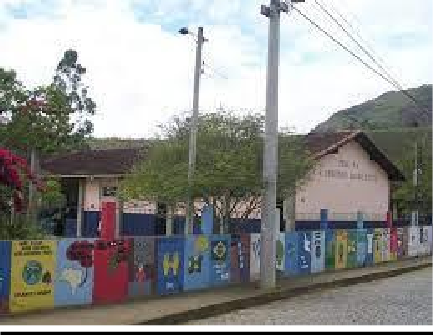 Praça Sebastião Gastaldi - São José do Ribeirão, 2º Distrito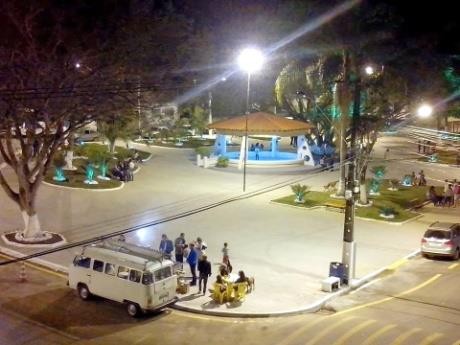 Banquete, Rua José Claúdio Monnerat, 3º Distrito, nas proximidades do DPO de Banquete.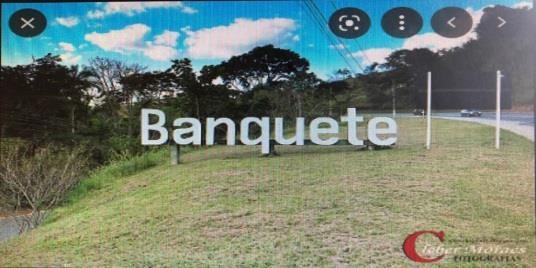 Praça Coronel Monnerat ( Igreja Matriz) –Distrito Sede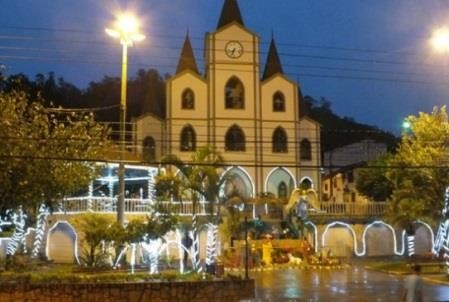 Prefeitura Governador Roberto Silveira, em frente à Prefeitura – Distrito Sede.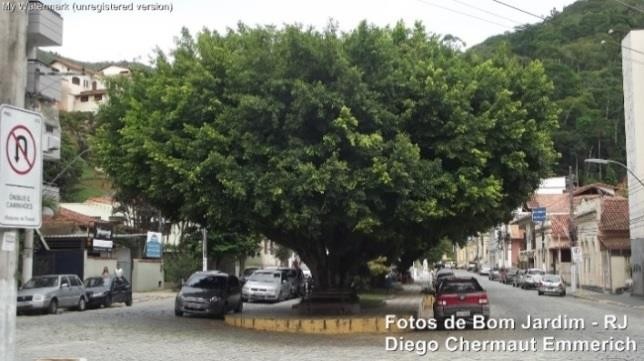 **A quantidade originalmente foi diminuída, sendo adquirida tão somente 01 (um) item que será instalada na Praça Coronel Monnerat (Igreja Matriz) – Distrito sede, concentrando a decoração natalina na praça, que será intitulada “Cidade do Papai Noel”.– JUSTIFICATIVA DO PARCELAMENTOTendo em vista o objetivo de propiciar a ampla participação dos licitantes, sem prejuízos ou perda de economia, fez-se a opção pelo PARCELAMENTO, com o julgamento pelo MENOR PREÇO POR ITEM.– OBRIGAÇÕES DA CONTRATADA– A CONTRATADA deve cumprir todas as obrigações constantes no instrumento convocatório, seus anexos e sua proposta, assumindo como exclusivamente seus os riscos e as despesas decorrentes da boa execução do objeto e, ainda:– Efetuar a entrega do objeto em perfeitas condições, conforme especificações, prazo e local constantes no Termo de Referência e seus anexos, acompanhado da respectiva nota fiscal, na qual constarão as indicações referentes a: marca, fabricante, modelo e prazo de garantia de 12 meses.– Responsabilizar-se pelos vícios e danos decorrentes do objeto, de acordo com o Código de Defesa do Consumidor (Lei nº 8.078/1990);– Substituir, reparar ou corrigir, às suas expensas, em até 10(dez) dias úteis, o objeto com avarias ou defeitos;– Comunicar à Administração, com antecedência mínima de 24 (vinte e quatro) horas que antecede a data da entrega, os motivos que impossibilitem o cumprimento do prazo previsto, com a devida comprovação;– Manter, durante toda a execução do contrato, em compatibilidade com as obrigações assumidas, todas as condições de habilitação e qualificação exigidas na licitação;– Indicar preposto para representá-la durante a execução do contrato;– Comunicar à Administração sobre qualquer alteração no endereço, conta bancária ou outros dados necessários para recebimento de correspondência, enquanto perdurar os efeitos da contratação;– Receber as comunicações da Administração e respondê-las ou atendê-las nos prazos específicos constantes da comunicação;– Arcar com todas as despesas diretas e indiretas decorrentes do objeto, tais como tributos, encargos sociais e trabalhistas, transporte, depósito e entrega dos objetos.- Apresentar, no momento da assinatura do contrato, caso seja Fundação, junto ao ato constitutivo, Certidão de Regularidade expedida pelo Ministério Público do Rio de Janeiro, Promotoria de Justiça das Fundações, conforme determina Resolução Complementar nº 15/2005.– OBRIGAÇÕES DA ADMINISTRAÇÃO– A Administração está sujeita às seguintes obrigações:– Emitir a ordem de fornecimento e recebimento do objeto no prazo e condições estabelecidas no instrumento convocatório e seus anexos;– Verificar minuciosamente, no prazo fixado, a conformidade dos bens recebidos provisoriamente com as especificações constantes do instrumento convocatório e da proposta, para fins de aceitação e recebimento definitivo;– Comunicar à CONTRATADA, por escrito, sobre imperfeições, falhas ou irregularidades verificadas no objeto fornecido, para que seja substituído, reparado ou corrigido;– Acompanhar e fiscalizar o cumprimento das obrigações da CONTRATADA, através de comissão ou servidor especialmente designado para tanto, aplicando sanções administrativas em caso de descumprimento das obrigações sem justificativa;– Efetuar o pagamento à CONTRATADA no valor correspondente ao fornecimento do objeto, no prazo e forma estabelecidos no instrumento convocatório e seus anexos;– A Administração não responderá por quaisquer compromissos assumidos pela CONTRATADA com terceiros, ainda que vinculados à execução do presente, bem como por qualquer dano causado a terceiros em decorrência de ato da CONTRATADA, de seus empregados, prepostos ou subordinados.– DINÂMICA DE EXECUÇÃO E RECEBIMENTO DO CONTRATO– A forma de execução será DIRETA, com fornecimento integral.– A Administração emitirá por escrito ordem de fornecimento, com a quantidade e identificação dos bens que serão fornecidos, o local de fornecimento, o prazo máximo para a entrega, a identificação e assinatura do gestor responsável pela emissão da ordem e a identificação da pessoa jurídica a que se destina a ordem.– Os bens a serem adquiridos serão fornecidos em remessa única, em prazo máximo de 10 (dez) dias corridos após o recebimento da ordem de fornecimento, no seguinte endereço: Secretaria de Turismo, Cultura, Esporte, Lazer e Desenvolvimento Rua Luiz Correa nº 05, Centro, Bom Jardim – RJ, de segunda a sexta-feira, de 9h às 12h e das 13h às 17h, onde serão recebidos pelo fiscal do contrato ou servidor designado para tal.– O prazo para conclusão do fornecimento dos bens requisitados poderá ser prorrogado, mantidas as demais condições da contratação e assegurada a manutenção do equilíbrio econômico-financeiro, desde que ocorra algum dos motivos elencados no §1º do art. 57 da Lei Federal nº 8.666/93.– Os bens serão recebidos provisoriamente pelo responsável pelo acompanhamento e fiscalização do contrato, para efeito de posterior verificação de sua conformidade com as especificações constantes no instrumento convocatório, em seus anexos ou na proposta.– Os bens poderão ser rejeitados, no todo ou em parte, quando em desacordo com as especificações constantes no instrumento convocatório, em seus anexos ou na proposta, devendo ser substituídos no prazo de 10(dez) dias úteis, a contar da notificação da CONTRATADA, às suas custas, sem prejuízo da aplicação das penalidades.– Os bens serão recebidos definitivamente no prazo de 10 (dez) dias corridos, contados do recebimento provisório, após a verificação da qualidade e quantidade do material e consequente aceitação mediante termo circunstanciado ou ateste das notas fiscais.– Caso a verificação de conformidade não seja procedida dentro do prazo fixado, reputar-se-á como realizada, consumando-se o recebimento definitivo no dia do esgotamento do prazo.– O recebimento provisório ou definitivo do objeto não exclui a responsabilidade da CONTRATADA pelos prejuízos resultantes da incorreta execução do contrato.– A execução do contrato reputa-se concluída quando as obrigações da Administração e da CONTRATADA forem integralmente cumpridos, após o recebimento definitivo de todos os bens objeto desta contratação, decorridos os prazos de garantia legal e contratual, e realizado o respectivo pagamento.– PROTOCOLO DE COMUNICAÇÃO ENTRE AS PARTES– Todas as comunicações entre a Administração e a CONTRATADA serão feitas por escrito, preferencialmente por meio eletrônico.– A CONTRATADA, ao apresentar sua proposta comercial, deverá informar seu endereço para correio eletrônico, ou caso não disponha, o seu endereço comercial para recebimento das comunicações.– Presumem-se válidas as intimações e comunicações dirigidas aos endereços informados pela CONTRATADA, incluindo as comunicações por meios eletrônicos, ainda que não recebidas pessoalmente pelo interessado, se a modificação temporária ou definitiva não tiver sido devidamente comunicada à Administração, fluindo os prazos a partir da juntada do comprovante de entrega da correspondência no primitivo endereço.– Fica facultado à Administração comunicar à Contratada, por meio de publicação em órgão da imprensa oficial, sem prejuízo do previsto no item anterior.– GESTOR DO CONTRATO E ATRIBUIÇÕES– O gestor do contrato é a secretaria de Turismo, Cultura, Esporte, Lazer e Desenvolvimento Econômico, representada pelo Secretário Sr. Jackson Vogas de Aguiar, matrícula nº 41/6923, CPF nº 124.924.077-80.– Compete ao gestor do contrato:– Emitir a ordem de fornecimento;– Solicitar à fiscalização do contrato que inicie os procedimentos de acompanhamento e fiscalização;– Encaminhar comunicações à CONTRATADA ou fornecer meios para que a fiscalização se comunique com a CONTRATADA;– Solicitar aplicação de sanções por descumprimento contratual;– Requerer ajustes, aditivos, suspensões, prorrogações ou supressões ao contrato, na forma da legislação;– Solicitar a rescisão do contrato, nas hipóteses do instrumento convocatório e da legislação aplicável;– Tomar demais medidas necessárias para a regularização de faltas ou eventuais problemas relacionados à execução do contrato.– Solicitar ao Fiscal de Contrato o envio de relatórios relativos à fiscalização de contrato.– FISCALIZAÇÃO DO CONTRATO E ATRIBUIÇÕES– Serão responsáveis pelo acompanhamento e fiscalização do contrato os servidores:Rafael Costa Gomes, Matrícula nº 41/7049, CPF nº 112.464.497-06;Gabriel Serrado Ferreira, Matrícula nº 41/7050, CPF nº 095.758.177-70– Compete à fiscalização do contrato:– Realizar os procedimentos de acompanhamento da execução do contrato;– Apresentar-se pessoalmente no local, data e horário para o recebimento dos produtos.– Apurar ouvidorias, reclamações ou denúncias relativas à execução do contrato, inclusive anônimas;– Receber e analisar os documentos emitidos pela CONTRATADA que são exigidos no instrumento convocatório e seus anexos;– Elaborar o registro próprio e emitir termo circunstanciando, recibos e demais instrumentos de fiscalização, anotando todas as ocorrências da execução do contrato;– Verificar a quantidade, qualidade e conformidade dos bens fornecidos;– Recusar os bens entregues em desacordo com o instrumento convocatório e seus anexos, exigindo sua substituição no prazo disposto no instrumento convocatório e seus anexos;– Atestar o recebimento definitivo dos objetos entregues em acordo com o instrumento convocatório e seus anexos.– Encaminhar relatório relativo à fiscalização do contrato ao Gestor do Contrato, contendo informações relevantes quanto à fiscalização e execução do instrumento contratual.– FORMA DE PAGAMENTO– O CONTRATANTE terá:– O prazo de 05 (cinco) dias corridos, contados da data do recebimento definitivo dos bens, para realizar o pagamento, nos casos de bens recebidos cujo valor não ultrapasse R$17.600,00 (dezessete mil e seiscentos reais), na forma do art. 5º, §3º da Lei Federal nº 8666/93, vedando-se o parcelamento de faturamento, solicitações de cobrança, ordens de pagamento que caracterizem inobservância da ordem cronológica estabelecidas no dispositivo citado.– O prazo de 30 (trinta) dias corridos, contados da data do recebimento definitivo dos bens, para realizar o pagamento, nas demais hipóteses.– Os documentos fiscais serão emitidos em nome do MUNICÍPIO DE BOM JARDIMRJ, CNPJ nº 28.561.041/0001-76, situado na Praça Governador Roberto Silveira, nº 44, Centro, Bom Jardim - RJ, CEP 28660-000.– Junto aos documentos fiscais, a CONTRATADA deverá apresentar os documentos de habilitação e regularidade fiscal e trabalhista com validade atualizada exigidas no instrumento convocatório e seus anexos.– Após a juntada da prova de recebimento definitivo, a Administração incluirá o crédito da CONTRATADA na respectiva fila de pagamento, a fim de garantir o pagamento em obediência à estrita ordem cronológica das datas de exigibilidade dos créditos.– A ordem de pagamento poderá ser alterada por despacho fundamentado da autoridade superior, nas hipóteses de:– Haver suspensão do pagamento do crédito;– Grave perturbação da ordem, situação de emergência ou calamidade pública;– Haver seguros veiculares e imobiliários;– Evitar fundada ameaça de interrupção dos serviços essenciais da Administração ou para restaurá-los;– Cumprimento de ordem judicial ou decisão de Tribunal de Contas;– Pagamento de direitos oriundos de contratos em caso de falência, recuperação judicial ou dissolução da empresa contratada;– Ocorrência de casos fortuitos ou força maior;– Créditos decorrentes de empréstimos e financiamentos bancários;– Outros motivos de relevante interesse público, devidamente comprovados e motivados.– O pagamento será suspenso, por meio de decisão motivada dos servidores competentes, em caso de constada irregularidade na documentação da CONTRATADA ou irregularidade durante o processo de liquidação.– O pagamento será feito em depósito em conta corrente informada pela CONTRATADA, em parcela única, na forma da legislação vigente.– Os pagamentos eventualmente realizados com atraso, desde que não decorram de ato ou fato atribuível à CONTRATADA, sofrerão a incidência de atualização financeira pelo IPC-A e juros moratórios de 0,5% ao mês.– A compensação financeira será calculada mediante a aplicação da seguinte fórmula: EM = N x V x I, onde EM é o encargo moratório devido, N é o número de dias atrasados do pagamento, V é o valor que deveria ser pago, e I é o índice de compensação, com valor de 0,00016438.– Na hipótese de sobrevirem fatos imprevisíveis, ou previsíveis, porém de consequências incalculáveis, retardadores ou impeditivos da execução do ajustado, ou ainda, em caso de força maior, caso fortuito ou fato do príncipe, configurando prejuízo econômico extraordinário e extracontratual, para restabelecer a relação que os contratantes pactuaram inicialmente entre os encargos da CONTRATADA e a Administração para o justo pagamento, a recomposição do equilíbrio econômico-financeiro deverá ser expressamente solicitada, justificada e devidamente comprovada pela CONTRATADA.– É vedado à CONTRATADA a cessão de crédito para instituições financeiras decorrentes dos pagamentos futuros dispostos no instrumento convocatório e seus anexos, ressalvada a hipótese do art. 46 da Lei Complementar nº 123/06.– REAJUSTES DOS PREÇOS– Os preços são fixos e irreajustáveis no prazo de um ano contado da data limite para a apresentação das propostas.– Dentro do prazo de vigência do contrato e mediante solicitação da contratada, os preços contratados poderão sofrer reajuste após o interregno de um ano, aplicando-se o índice IPC-A exclusivamente para as obrigações iniciadas e concluídas após a ocorrência da anualidade.– Nos reajustes subsequentes ao primeiro, o interregno mínimo de um ano será contado a partir dos efeitos financeiros do último reajuste.– No caso de atraso ou não divulgação do índice de reajustamento, a Administração pagará à CONTRATADA a importância calculada pela última variação conhecida, liquidando a diferença correspondente tão logo seja divulgado o índice definitivo.– Caso o índice estabelecido para reajustamento venha a ser extinto ou de qualquer forma não possa mais ser utilizado, será adotado, em substituição, o que vier a ser determinado pela legislação então em vigor.– Na ausência de previsão legal quanto ao índice substituto, as partes elegerão novo índice oficial, para reajustamento do preço do valor remanescente, por meio de termo aditivo.– O reajuste poderá ser realizado por apostilamento.– PENALIDADES– Pela inexecução total ou parcial do contrato, bem como pela inobservância das regras estabelecidas no instrumento convocatório e seus anexos, a CONTRATADA ficará sujeita aos termos do disposto nos artigos 86 a 88 da Lei Federal nº 8.666/93, sendo-lhe aplicada, garantidas a prévia defesa, as seguintes penalidades:– Advertência;– Multa(s);– Suspensão temporária de participação em licitação e impedimento de contratar com a Administração Municipal, por prazo não superior a 02 (dois) anos;– Declaração de inidoneidade para licitar ou contratar com a Administração Pública enquanto perdurarem os motivos determinantes da punição ou até que seja promovida a reabilitação perante a própria autoridade que aplicou a penalidade.– São infrações leves as condutas que caracterizam inexecução parcial do contrato, mas sem prejuízo à Administração, em especial:– Não fornecer os bens conforme as especificidades indicadas no instrumento convocatório e seus anexos, corrigindo em tempo hábil o fornecimento;– Não observar as cláusulas contratuais referentes às obrigações, quando não importar em conduta mais grave;– Deixar de adotar as medidas necessárias para adequar o fornecimento às especificidades indicadas no instrumento convocatório e seus anexos;– Deixar de apresentar imotivadamente qualquer documento, relatório, informação, relativo à execução do contrato ou ao qual está obrigado pela legislação;– Apresentar intempestivamente os documentos que comprovem a manutenção das condições de habilitação e qualificação exigidas na fase de licitação.– São infrações médias as condutas que caracterizam inexecução parcial do contrato, em especial:– Reincidir em conduta ou omissão que ensejou a aplicação anterior de advertência;– Atrasar o fornecimento ou a substituição dos bens;– Não completar o fornecimento dos bens;– Entregar produtos danificados.– São infrações graves as condutas que caracterizam inexecução parcial ou total do contrato, em especial:– Recusar-se o adjudicatário, sem a devida justificativa, a assinar o contrato, aceitar ou retirar o instrumento equivalente, dentro do prazo estabelecido pela Administração;– Atrasar o fornecimento dos bens em prazo superior a 05(cinco) dias úteis.– Atrasar reiteradamente o fornecimento ou substituição dos bens.– São infrações gravíssimas as condutas que induzam a Administração a erro ou que causem prejuízo ao erário, em especial:– Apresentar documentação falsa;– Simular, fraudar ou não iniciar a execução do contrato;– Praticar atos ilícitos visando frustrar os objetivos da contratação;– Cometer fraude fiscal;– Comportar-se de modo inidôneo;– Não mantiver sua proposta;- Não recolher os tributos, contribuições previdenciárias e demais obrigações legais, incluindo o FGTS, quando cabível.– Será aplicada a penalidade de advertência às condutas que caracterizam infrações leves que importarem em inexecução parcial do contrato, bem como a inobservância das regras estabelecidas no instrumento convocatório e seus anexos.– Será aplicada a penalidade de multa às condutas que caracterizam infração média, grave ou gravíssima que importarem em inexecução parcial ou total do contrato, bem como a inobservância das regras estabelecidas no instrumento convocatório e seus anexos, observada as seguintes gradações:– Para as infrações médias, o valor da multa será arbitrado entre 1 a 50 UNIFBJ;– Para as infrações graves, o valor da multa será arbitrado entre 51 a 100 UNIFBJ;– Para as infrações gravíssimas, o valor da multa será arbitrado entre 101 a 150 UNIFBJ.– Será aplicada a penalidade de suspensão temporária, que poderá ser cumulativamente com a penalidade de multa, quando a CONTRATADA, se recusar a adotar as medidas necessárias para adequar o fornecimento às especificidades indicadas no instrumento convocatório e seus anexos, por até 02 (dois) anos.– Será aplicada a penalidade de declaração de inidoneidade, que poderá ser cumulativamente com a penalidade de multa, quando a CONTRATADA cometer infração gravíssima com dolo, má-fé ou em conluio com servidores públicos ou outras licitantes.– A sanção de suspensão temporária de participação em licitação e impedimento de contratar com a Administração Municipal produz efeitos apenas para o Município de Bom Jardim - RJ.– A sanção de declaração de inidoneidade para licitar ou contratar com a Administração Pública produz efeito em todo o território nacional.– Para assegurar os efeitos da declaração de inidoneidade e da suspensão temporária, a Administração incluirá as empresas sancionadas no Cadastro Nacional de Empresas Inidôneas e Suspensas - CEIS, até a reabilitação da empresa sancionada.– A reabilitação da declaração de inidoneidade será concedida quando a empresa ou profissional penalizado ressarcir a Administração pelos prejuízos resultantes e após decorrido o prazo de 02 (dois) anos de sua aplicação.– Sem prejuízo da aplicação das penalidades cabíveis, quando o licitante vencedor não manter a sua proposta no respectivo prazo de validade; ou ainda quando o adjudicatário se recusar a assinar o contrato, aceitar ou retirar o instrumento equivalente, dentro do prazo estabelecido pela Administração, esta poderá convocar os licitantes remanescentes, observada a ordem de classificação, para substituir o licitante faltoso.– As penalidades de suspensão temporária de participação em licitação e impedimento de contratar com a Administração e a declaração de inidoneidade para licitar ou contratar com a Administração Pública, dispostas nos incisos III e IV do art. 87 da Lei Federal nº 8.666/93, poderão ser aplicados aos profissionais ou às empresas que praticarem os ilícitos previstos nos incisos do art. 88 do mesmo diploma legal, garantido o direito ao contraditório e ampla defesa.– Serão utilizados, para conversão dos valores das multas em moeda corrente, os valores atuais da unidade fiscal de referência de Bom Jardim – UNIFBJ, na forma do art. 439 do Código Tributário Municipal (LCM nº 218/2016), equivalente a 44,27 (quarenta e quatro inteiros e vinte e sete centésimos) de UFIR-RJ.– As multas aplicadas deverão ser recolhidas em favor do Município no prazo de 05 (cinco) dias úteis, a contar do recebimento da notificação.– As multas aplicadas e não recolhidas no prazo do instrumento convocatório serão inscritas em dívida ativa e executadas judicialmente conforme o disposto na Lei Federal nº 6.830/80 e na legislação tributária vigente, acrescida dos encargos correspondentes.– As penalidades só poderão ser relevadas na hipótese de caso fortuito ou força maior, devidamente justificado e comprovado, a juízo da Administração.– CONVOCAÇÃO PARA ASSINATURA CONTRATUAL– Uma vez homologado o resultado da licitação, a licitante vencedora será convocada para assinar e retirar o termo de contrato ou instrumento equivalente, sendo cientificada de que sua omissão ensejará decaimento do direito à contratação, sem prejuízo à aplicação das penalidades dispostos no instrumento convocatório e seus anexos.– Alternativamente ao comparecimento perante o órgão ou entidade para a assinatura do contrato, a licitante vencedora poderá enviar o termo de contrato ou aceite assinado mediante correspondência postal com aviso de recebimento (AR) ou por meio eletrônico com a respectiva assinatura digital, cujo marco do cumprimento será contado a partir da data de postagem.– O aceite de nota de empenho ou instrumento equivalente, emitida à licitante vencedora, implica no reconhecimento que:– A nota ou instrumento está substituindo o contrato, aplicando-se à relação de negócios ali estabelecida as disposições da Lei Federal nº 8.666, de 1993;– A contratada se vincula à sua proposta e às previsões contidas no instrumento convocatório e seus anexos.– O prazo para assinar, aceitar ou retirar o termo de contrato ou instrumento equivalente será de 05 (cinco) dias úteis, contados da data do recebimento da convocação, podendo ser prorrogado por igual período, desde que solicitado pela parte durante o seu transcurso e tenha ocorrido fato justificado aceito pela Administração.– Como requisito para celebração do contrato, a licitante vencedora deverá manter as mesmas condições de habilitação consignadas no instrumento convocatório e seus anexos.– DURAÇÃO, ALTERAÇÃO E EXTINÇÃO CONTRATUAL– O contrato terá duração até a data de 31/12/2023, com eficácia na forma do art. 61, parágrafo único da Lei Federal nº 8.666/93, sendo vedada sua prorrogação.– O contrato poderá ser alterado unilateralmente pela Administração, após a devida justificativa, obrigando a CONTRATADA a aceitar seus termos e resguardado o equilíbrio econômico-financeiro, nas seguintes hipóteses:– Quando houver modificação das especificações, para melhor adequação técnica aos objetivos da Administração;– Quando houver modificação do valor contratual em razão de acréscimos ou supressão quantitativa dos bens a serem fornecidos, limitados à 25% (vinte e cinco por cento) do valor inicial atualizado do contrato.– O contrato poderá ser alterado por comum acordo das partes, após justificativa da Administração, nas seguintes hipóteses:– Quando conveniente a substituição de garantia de execução;– Quando necessária a modificação da forma de fornecimento ou da dinâmica de execução do contrato, em razão da verificação técnica de inaplicabilidade dos termos contratuais originais;– Quando necessária a modificação da forma de pagamento, por imposição de circunstâncias supervenientes, mantido o valor inicial atualizado, sendo vedada a antecipação do pagamento sem a correspondente contraprestação do fornecimento;– Para restabelecer a relação que as partes pactuaram inicialmente entre os encargos da CONTRATADA e a retribuição da Administração para a justa remuneração	, objetivando a manutenção do equilíbrio econômico-financeiro inicial do contrato, quando sobrevirem fatos imprevisíveis, ou previsíveis porém de consequências incalculáveis, retardadores ou impeditivos da execução do ajustado, ou, ainda, em caso de força maior, caso fortuito ou fato do príncipe, configurando álea econômica extraordinária e extracontratual;– Quando necessária a supressão de bens a serem fornecidos em proporção superior à 25% (vinte e cinco por cento) do valor inicial atualizado do contrato.– Havendo alteração unilateral, a Administração restabelecerá, por aditamento, o equilíbrio financeiro-econômico inicial.– A Administração poderá, após a devida justificativa, ordenar por escrito a suspensão do contrato pelo prazo máximo de 120 (cento e vinte) dias, incluindo neste limite eventuais prorrogações de suspensão ou novos pedidos de suspensão.– O reinício da execução do contrato, após a suspensão, será realizado após ordem da Administração, nos moldes adotados para a execução do objeto.– O contrato será extinto após a conclusão de sua execução, por rescisão determinada por ato unilateral da Administração, por rescisão administrativa consensual ou por rescisão judicial.– São hipóteses de rescisão determinada por ato unilateral da Administração:– O não cumprimento de cláusulas contratuais, especificações, projetos ou prazos;– O cumprimento irregular de cláusulas contratuais, especificações, projetos e prazos;– A lentidão do seu cumprimento, levando a Administração a comprovar a impossibilidade da conclusão do fornecimento nos prazos estipulados;– O atraso injustificado no início do fornecimento;– A paralisação do fornecimento sem justa causa e prévia comunicação à Administração;– A subcontratação total ou parcial do seu objeto, a associação do contratado com outrem, a cessão ou transferência, total ou parcial, bem como a fusão, cisão ou incorporação, não admitidas no instrumento convocatório e seus anexos;– O desatendimento das determinações regulares da autoridade designada para acompanhar e fiscalizar a sua execução, assim como as de seus superiores;– O cometimento reiterado de faltas na sua execução, anotadas em registro próprio da fiscalização;– A decretação de falência ou a instauração de insolvência civil;– A dissolução da sociedade ou o falecimento do contratado;– A alteração social ou a modificação da finalidade ou da estrutura da empresa, que prejudique a execução do contrato;– Razões de interesse público, de alta relevância e amplo conhecimento, justificadas e determinadas pela máxima autoridade da esfera administrativa a que está subordinado o contratante e exaradas no processo administrativo a que se refere o contrato;– A ocorrência de caso fortuito ou de força maior, regularmente comprovada, impeditiva da execução do contrato.– A rescisão amigável se dará mediante comum acordo entre a Administração e a CONTRATADA, reduzida a termo no processo de licitação.– A rescisão por ato unilateral da Administração acarretará nas consequências dispostos no art. 80 da Lei Federal nº 8.666/93, sem prejuízo de eventual aplicação de penalidades por inexecução contratual.– SUBCONTRATAÇÃO– Não será admitida subcontratação para o presente objeto. 14 – CRITÉRIO DE JULGAMENTO E ADJUDICAÇÃO– O critério de julgamento é o MENOR PREÇO.– A adjudicação será feita pelo MENOR PREÇO POR ITEM.– QUALIFICAÇÃO TÉCNICA:– Comprovação de capacidade técnico-operacional, através de no mínimo 01 (um) atestado de capacidade técnica, em favor da licitante, expedido por pessoa jurídica de direito público ou privado, assinado por representante legal ou funcionário autorizado, discriminando o teor da contratação e os dados da contratada, que comprove que a licitante forneceu bens em prazo, características e quantidades compatíveis os descritos no instrumento convocatório e seus anexos.– QUALIFICAÇÃO ECONÔMICO-FINANCEIRA:– A apresentação da certidão negativa de falência expedida pelo distribuidor do local do principal estabelecimento da pessoa jurídica, na forma do art. 3º da L. 11.101/05, não sendo causa de inabilitação da licitante a anotação de distribuição de processo de recuperação judicial ou pedido de homologação extrajudicial, caso haja comprovação de que o plano já tenha sido aprovado ou homologado pelo juízo competente, quando da entrega da documentação de habilitação.– Não será exigida a apresentação de balanço patrimonial.– GARANTIA DE EXECUÇÃO– Não haverá exigência de garantia contratual da execução.– DEMAIS OBSERVAÇÕES– O presente estará disponível aos interessados em participar do certame no Setor de Licitações do Município, situada na Praça Governador Roberto Silveira, nº 44, Centro – Bom Jardim - 2° andar – Comissão Geral de Licitações e Compras, de segunda-feira a sexta-feira, das 09h às 12h e das 13h às 17h e no SETOR REQUISITANTE, situado a Rua Luiz Correa nº 05, Centro, Bom Jardim - RJ.– A licitação será regida pela Lei Federal nº 10.520/2002 e Lei 8.663/93 de forma subsidiária.– RESPONSÁVEL PELA ELABORAÇÃO DO TERMO DE REFERÊNCIA E CIÊNCIA DOS FISCAIS E GESTOR DO CONTRATO.– É responsável pela elaboração deste documento a servidora:Carla Martins de Souza Dutra Silva Chefe de Planejamento e Projetos Básicos Matrícula nº 12/3618– Estão cientes de suas atribuições como fiscais os servidores:Rafael Costa Gomes Matrícula nº 41/7049 CPF nº 112.464.497-06Gabriel Serrado Ferreira Matrícula nº 41/7050 CPF nº 095.758.177-70– Está de acordo com os termos:Jackson Vogas de AguiarSecretária de Turismo, Esporte, Cultura, Esporte, Lazer e Desenvolvimento EconômicoMatrícula nº 20/6923 CPF nº 124.924.077-80EDITALPREGÃO ELETRÔNICO Nº003/2023 ANEXO IIPROPOSTA DE PREÇOS FINALApresentamos nossa proposta para aquisição do objeto da presente licitação, acatando todas as estipulações consignadas no respectivo Edital e seus anexos.EMPRESA: 	Endereço:						 Cidade:	Estado:		Tel:			 CNPJ:		Inscrição Estadual: 	Email: 	Declaro para os devidos fins que nos valores propostos são exequíveis e estão inclusos todos os custos operacionais, encargos previdenciários, trabalhistas, tributários, comerciais e quaisquer outros que incidam direta ou indiretamente na contratação.CONDIÇÕES GERAISA proponente declara conhecer os termos do instrumento convocatório que rege a presente licitação, bem como de seus anexo.LOCAL E PRAZO DE ENTREGADe acordo com o especificado no Termo de Referência, deste Edital.Validade da Proposta: 60 diasENDEREÇO DO SITEMA DE PREGÃO ELETRÔNICO: www.licitanet.com.brINFORMAÇÕES FINANCEIRAS:BANCO :  	  AGÊNCIA:	 CONTA:	 OPERAÇÃO: 	 	,	de	de 2023.NOME DA EMPRESA E SEU REPRESENTANTE LEGALEDITALPREGÃO ELETRÔNICO Nº 003/2023 ANEXO IVDECLARAÇÃO ÚNICADECLARAMOS , sob as penas da lei, em especial o art. 299 do Código Penal Brasileiro:- a inexistência de fato impeditivo para licitar ou contratar com a Administração Pública;- o pleno conhecimento e aceitação das regras e das condições geraisda contratação, definidas do Edital;- a responsabilidade pelas transações que forem efetuadas no sistema;que a proposta econômica compreende a integralidade dos custos para atendimento dos direitos trabalhistas assegurados na Constituição Federal, nas leis trabalhistas, nas normas infralegais, nas convenções coletivas de trabalho e nos termos de ajustamento de conduta vigentes nadata de entrega das propostas.que cumpre os requisitos de habilitação e que as declarações informadas são verídicas, de acordo com os dispositivos legais;- que não emprega menor de 18 anos em trabalho noturno, perigoso ouinsalubre e não emprega menor de 16 anos, salvo menor, a partir de 14 anos, na condição de aprendiz, nos termos do artigo 7°, XXXIII, da Constituição;- que não possui, em sua cadeia produtiva, empregados executando trabalho degradante ou forçado, observando o disposto nos incisos III e IVdo art. 1º e no inciso III do art. 5º da Constituição Federal;- a inexistência no quadro da empresa, de sócios ou representantes com vínculo de parentesco em linha reta, colateral ou por afinidade até o terceiro grau, de gestores públicos (servidores e agentes políticos) ocupantes do quadro da Prefeitura Municipal de Bom Jardim – RJ, envolvidos no procedimento licitatório.que não fomos declarados inidôneos para licitar ou contratar com o Poder Público Municipal de Bom Jardim/RJ, bem como não foi declarada INIDÔNEA para licitar ou contratar com a Administração Pública, nos termos do inciso IV, do artigo 87 da Lei Federal n o 8.666/93 e alterações posteriores, assim comunicarei qualquer fato ou evento superveniente à entrega dos documentos de habilitação que venha alterar a atual situação quanto à capacidade jurídica, técnica, regularidade fiscal e idoneidade econômico- financeira.Declaro ainda que a proposta apresentada para participar do Processo Eletrônico, foi elaborada de maneira independente, e o conteúdo da proposta não foi, no todo ou em parte, direta ou indiretamente, informado,discutido ou recebido de qualquer outro participante potencial ou de fato do Pregão, por qualquer meio ou por qualquer pessoa e que a empresa não foi declarada inidônea oususpensa, por nenhum órgão público de qualquer esfera de governo, estando apta a contratar com o poder público. 	,	de	de 2023LOCAL E DATAAssinatura Digital:EDITAL ANEXO VMINUTA DE CONTRATO Nº	/2023REF: PREGÃO ELETRÕNICO Nº	/2023CONTRATO PARA AQUISIÇÃO DE ÁRVORES DE NATAL LUMINOSAS QUE ENTRE SI CELEBRAM O MUNICÍPIO DE BOM JARDIM E A EMPRESA ADICIONAR NOME DA EMPRESAO MUNICÍPIO DE BOM JARDIM, pessoa jurídica de direito público, sito na Praça Governador Roberto Silveira, 144 – Centro – Bom Jardim / RJ, inscrita noC.N.P.J. sob o nº 28.561.041/0001-76, neste ato representado pelo Exmo. Sr. Prefeito PAULO VIEIRA DE BARROS, brasileiro, casado, RG nº 810013359 IFP/RJ, inscrito no CPF/MF sob o nº 452.543.897-53, residente e domiciliado na Rua Prefeito José Guida, nº 20, Centro, Bom Jardim/RJ, doravante denominado CONTRATANTE, e por outro lado a empresa ADICIONAR NOME DA EMPRESA, inscrita no CNPJ/MF sob o nº xx.xxx.xxx/xxxx-xx situada a endereço da empresa CEP: xx.xxx-xx, neste ato representada por seu sócio nome do representante, inscrito no CPF sob o nº xxx.xxx.xxx-xx e R.G. nº xxxxxxxx-x, a seguir denominada CONTRATADA, na modalidade Pregão Eletrônico nº.../2023, tipo MENOR PREÇO UNITÁRIO, previsto na Lei Federal nº. 10.520/2002, bem como no Decreto Municipal nº. 4.558/2023, constante dos autos do Processo Administrativo 1.604/2023, em nome da Secretaria Municipal de Turismo, Cultura, Esporte, Lazer e Desenvolvimento Econômico, acordam e ajustam firmar o presente Contrato, nos termos da Lei 8.666, de 21 de junho de 1993, suas alterações e demais legislações pertinentes, pelos termos da proposta da CONTRATADA e pelas cláusulas a seguir expressas, definidoras dos direitos, obrigações e responsabilidades das partes.CLÁUSULA PRIMEIRA – OBJETO (ART. 55, I E XI)Constitui o presente objeto a aquisição de ÁRVORES DE NATAL LUMINOSAS, para diversas localidade do Município de Bom Jardim, atendendo a demanda da Secretaria de Turismo, Cultura, Esporte, Lazer e Desenvolvimento Econômico, conforme especificações constantes no Anexo I do Edital – Termo de Referência. Parágrafo Único - Integram e completam o presente Termo Contratual, para todos os fins de direito, obrigando as partes em todos os seus termos, as condições33expressas no Edital do PREGÃO ELETRÔNICO nº .../2023, com seus anexos e a proposta da CONTRATADA.CLÁUSULA SEGUNDA – VALOR CONTRATUAL (ART. 55, III)Pelo objeto ora contratado, o CONTRATANTE pagará a CONTRATADA o valor de R$000.000,00 (inserir valor por extenso), pelo item XX.CLÁUSULA TERCEIRA - DINÂMICA DE EXECUÇÃO E RECEBIMENTO DO CONTRATOA forma de execução será DIRETA, com fornecimento integral.Parágrafo Primeiro – A Administração emitirá por escrito ordem de fornecimento, com a quantidade e identificação dos bens que serão fornecidos, o local de fornecimento, o prazo máximo para a entrega, a identificação e assinatura do gestor responsável pela emissão da ordem e a identificação da pessoa jurídica a que se destina a ordem.Parágrafo Segundo – Os bens a serem adquiridos serão fornecidos em remessa única, em prazo máximo de 10 (dez) dias corridos após o recebimento da ordem de fornecimento, no seguinte endereço: Secretaria de Turismo, Cultura, Esporte, Lazer e Desenvolvimento Rua Luiz Correa nº 05, Centro, Bom Jardim – RJ, de segunda a sexta-feira, de 9h às 12h e das 13h às 17h, onde serão recebidos pelo fiscal do contrato ou servidor designado para tal.Parágrafo Terceiro – O prazo para conclusão do fornecimento dos bens requisitados poderá ser prorrogado, mantidas as demais condições da contratação e assegurada a manutenção do equilíbrio econômico-financeiro, desde que ocorra algum dos motivos elencados no §1º do art. 57 da Lei Federal nº 8.666/93.Parágrafo Quarto – Os bens serão recebidos provisoriamente pelo responsável pelo acompanhamento e fiscalização do contrato, para efeito de posterior verificação de sua conformidade com as especificações constantes no instrumento convocatório, em seus anexos ou na proposta.Parágrafo Quinto – Os bens poderão ser rejeitados, no todo ou em parte, quando em desacordo com as especificações constantes no instrumento convocatório, em seus anexos ou na proposta, devendo ser substituídos no prazo de 10(dez) dias úteis, a contar da notificação da CONTRATADA, às suas custas, sem prejuízo da aplicação das penalidades.Parágrafo Sexto – Os bens serão recebidos definitivamente no prazo de 10 (dez) dias corridos, contados do recebimento provisório, após a verificação da qualidade e quantidade do material e consequente aceitação mediante termo circunstanciado ou ateste das notas fiscais.Parágrafo Sétimo – Caso a verificação de conformidade não seja procedida dentro do prazo fixado, reputar-se-á como realizada, consumando-se o recebimento definitivo no dia do esgotamento do prazo.34Parágrafo Oitavo – O recebimento provisório ou definitivo do objeto não exclui a responsabilidade da CONTRATADA pelos prejuízos resultantes da incorreta execução do contrato.Parágrafo Nono – A execução do contrato reputa-se concluída quando as obrigações da Administração e da CONTRATADA forem integralmente cumpridos, após o recebimento definitivo de todos os bens objeto desta contratação, decorridos os prazos de garantia legal e contratual, e realizado o respectivo pagamento.CLÁUSULA TERCEIRA – CONDIÇÕES DE PAGAMENTO (ART. 55, III,alíneas 'c' e 'd')O CONTRATANTE terá:- O prazo de 05 (cinco) dias corridos, contados da data do recebimento definitivo dos bens, para realizar o pagamento, nos casos de bens recebidos cujo valor não ultrapasse R$17.600,00 (dezessete mil e seiscentos reais), na forma do art. 5º, §3º da Lei Federal nº 8666/93, vedando-se o parcelamento de faturamento, solicitações de cobrança, ordens de pagamento que caracterizem inobservância da ordem cronológica estabelecidas no dispositivo citado.– O prazo de 30 (trinta) dias corridos, contados da data do recebimento definitivo dos bens, para realizar o pagamento, nas demais hipóteses.Parágrafo Primeiro - Os documentos fiscais serão emitidos em nome do MUNICÍPIO DE BOM JARDIM – RJ, CNPJ nº 28.561.041/0001-76, situado naPraça Governador Roberto Silveira, nº 44, Centro, Bom Jardim - RJ, CEP 28660- 000.Parágrafo Segundo – Junto aos documentos fiscais, a CONTRATADA deverá apresentar os documentos de habilitação e regularidade fiscal e trabalhista com validade atualizada exigidas no instrumento convocatório e seus anexos.Parágrafo Terceiro – Após a juntada da prova de recebimento definitivo, a Administração incluirá o crédito da CONTRATADA na respectiva fila de pagamento, a fim de garantir o pagamento em obediência à estrita ordem cronológica das datas de exigibilidade dos créditos.Parágrafo Quarto – A ordem de pagamento poderá ser alterada por despacho fundamentado da autoridade superior, nas hipóteses de:Haver suspensão do pagamento do crédito;Grave perturbação da ordem, situação de emergência ou calamidade pública;Haver seguros veiculares e imobiliários;Evitar fundada ameaça de interrupção dos serviços essenciais da Administração ou para restaurá-los;Cumprimento de ordem judicial ou decisão de Tribunal de Contas;Pagamento de direitos oriundos de contratos em caso de falência, recuperação judicial ou dissolução da empresa contratada;35Ocorrência de casos fortuitos ou força maior;Créditos decorrentes de empréstimos e financiamentos bancários;Outros motivos de relevante interesse público, devidamente comprovados e motivados.Parágrafo Quinto – O pagamento será suspenso, por meio de decisão motivada dos servidores competentes, em caso de constada irregularidade na documentação da CONTRATADA ou irregularidade durante o processo de liquidação.Parágrafo Sexto – O pagamento será feito em depósito em conta corrente informada pela CONTRATADA, em parcela única, na forma da legislação vigente. Paragrafo Sétimo – Os pagamentos eventualmente realizados com atraso, desde que não decorram de ato ou fato atribuível à CONTRATADA, sofrerão a incidência de atualização financeira pelo IPC-A e juros moratórios de 0,5% ao mês.Parágrafo Oitavo – A compensação financeira será calculada mediante a aplicação da seguinte fórmula: EM = N x V x I, onde EM é o encargo moratório devido, N é o número de dias atrasados do pagamento, V é o valor que deveria ser pago, e I é o índice de compensação, com valor de 0,00016438.Parágrafo Nono – Na hipótese de sobrevirem fatos imprevisíveis, ou previsíveis, porém de consequências incalculáveis, retardadores ou impeditivos da execução do ajustado, ou ainda, em caso de força maior, caso fortuito ou fato do príncipe, configurando prejuízo econômico extraordinário e extracontratual, para restabelecer a relação que os contratantes pactuaram inicialmente entre os encargos da CONTRATADA e a Administração para o justo pagamento, a recomposição do equilíbrio econômico-financeiro deverá ser expressamente solicitada, justificada e devidamente comprovada pela CONTRATADA.Parágrafo Décimo – É vedado à CONTRATADA a cessão de crédito para instituições financeiras decorrentes dos pagamentos futuros dispostos no instrumento convocatório e seus anexos, ressalvada a hipótese do art. 46 da Lei Complementar nº 123/06.CLÁUSULA QUINTA – RECURSO FINANCEIRO (ART. 55, V)As despesas decorrentes do presente Contrato serão efetuadas com a seguinte dotação orçamentária: P.T. 02.270.0023.69501101.818, N.D.: 4490.52.00, conta 239.CLÁUSULA SEXTA – REAJUSTES DOS PREÇOSOs preços são fixos e irreajustáveis no prazo de um ano contado da data limite para a apresentação das propostas.Parágrafo Primeiro – Dentro do prazo de vigência do contrato e mediante solicitação da contratada, os preços contratados poderão sofrer reajuste após o36interregno de um ano, aplicando-se o índice IPC-A exclusivamente para as obrigações iniciadas e concluídas após a ocorrência da anualidade.Parágrafo Segundo – Nos reajustes subsequentes ao primeiro, o interregno mínimo de um ano será contado a partir dos efeitos financeiros do último reajuste. Parágrafo Terceiro – No caso de atraso ou não divulgação do índice de reajustamento, a Administração pagará à CONTRATADA a importância calculada pela última variação conhecida, liquidando a diferença correspondente tão logo seja divulgado o índice definitivo.Parágrafo Quarto – Caso o índice estabelecido para reajustamento venha a ser extinto ou de qualquer forma não possa mais ser utilizado, será adotado, em substituição, o que vier a ser determinado pela legislação então em vigor.Parágrafo Quinto – Na ausência de previsão legal quanto ao índice substituto, as partes elegerão novo índice oficial, para reajustamento do preço do valor remanescente, por meio de termo aditivo.Parágrafo Sexto – O reajuste poderá ser realizado por apostilamento.CLÁUSULA OITAVA – DA GESTÃO E FISCALIZAÇÃO DO CONTRATO (ART. 67)O gestor do contrato é a secretaria de Turismo, Cultura, Esporte, Lazer e Desenvolvimento Econômico, representada pelo Secretário Sr. Jackson Vogas de Aguiar, matrícula nº 41/6923, CPF nº 124.924.077-80.Parágrafo Primeiro – Compete ao gestor do contrato:– Emitir a ordem de fornecimento;– Solicitar à fiscalização do contrato que inicie os procedimentos de acompanhamento e fiscalização;– Encaminhar comunicações à CONTRATADA ou fornecer meios para que a fiscalização se comunique com a CONTRATADA;– Solicitar aplicação de sanções por descumprimento contratual;– Requerer ajustes, aditivos, suspensões, prorrogações ou supressões ao contrato, na forma da legislação;– Solicitar a rescisão do contrato, nas hipóteses do instrumento convocatório e da legislação aplicável;– Tomar demais medidas necessárias para a regularização de faltas ou eventuais problemas relacionados à execução do contrato.– Solicitar ao Fiscal de Contrato o envio de relatórios relativos à fiscalização de contrato. Parágrafo Segundo - Serão responsáveis pelo acompanhamento e fiscalização do contrato as servidores:Rafael Costa Gomes, Matrícula nº 41/7049, CPF nº 112.464.497-06;Gabriel Serrado Ferreira, Matrícula nº 41/7050, CPF nº 095.758.177-70Parágrafo Terceiro – Compete à fiscalização do contrato:– Realizar os procedimentos de acompanhamento da execução do contrato;– Apresentar-se pessoalmente no local, data e horário para o recebimento dos produtos.– Apurar ouvidorias, reclamações ou denúncias relativas à execução do contrato, inclusive anônimas;– Receber e analisar os documentos emitidos pela CONTRATADA que são exigidos no instrumento convocatório e seus anexos;37– Elaborar o registro próprio e emitir termo circunstanciando, recibos e demais instrumentos de fiscalização, anotando todas as ocorrências da execução do contrato;– Verificar a quantidade, qualidade e conformidade dos bens fornecidos;– Recusar os bens entregues em desacordo com o instrumento convocatório e seus anexos, exigindo sua substituição no prazo disposto no instrumento convocatório e seus anexos;– Atestar o recebimento definitivo dos objetos entregues em acordo com o instrumento convocatório e seus anexos.– Encaminhar relatório relativo à fiscalização do contrato ao Gestor do Contrato, contendo informações relevantes quanto à fiscalização e execução do instrumento contratual.CLÁUSULA NONA - DIREITOS E RESPONSABILIDADES DAS PARTES (ART. 55, VII)Constituem direitos do CONTRATANTE receber o objeto deste Contrato nas condições avençadas e da CONTRATADA perceber o valor ajustado na forma e prazo convencionados.Parágrafo Primeiro - A Administração está sujeita às seguintes obrigações:– Emitir a ordem de fornecimento e recebimento do objeto no prazo e condições estabelecidas no instrumento convocatório e seus anexos;– Verificar minuciosamente, no prazo fixado, a conformidade dos bens recebidos provisoriamente com as especificações constantes do instrumento convocatório e da proposta, para fins de aceitação e recebimento definitivo;– Comunicar à CONTRATADA, por escrito, sobre imperfeições, falhas ou irregularidades verificadas no objeto fornecido, para que seja substituído, reparado ou corrigido;– Acompanhar e fiscalizar o cumprimento das obrigações da CONTRATADA, através de comissão ou servidor especialmente designado para tanto, aplicando sanções administrativas em caso de descumprimento das obrigações sem justificativa;– Efetuar o pagamento à CONTRATADA no valor correspondente ao fornecimento do objeto, no prazo e forma estabelecidos no instrumento convocatório e seus anexos;– A Administração não responderá por quaisquer compromissos assumidos pela CONTRATADA com terceiros, ainda que vinculados à execução do presente, bem como por qualquer dano causado a terceiros em decorrência de ato da CONTRATADA, de seus empregados, prepostos ou subordinados.Parágrafo Segundo - A CONTRATADA deve cumprir todas as obrigações constantes no instrumento convocatório, seus anexos e sua proposta, assumindo como exclusivamente seus os riscos e as despesas decorrentes da boa execução do objeto e, ainda:– Efetuar a entrega do objeto em perfeitas condições, conforme especificações, prazo e local constantes no Termo de Referência e seus anexos, acompanhado da respectiva nota fiscal, na qual constarão as indicações referentes a: marca, fabricante, modelo e prazo de garantia de 12 meses.38– Responsabilizar-se pelos vícios e danos decorrentes do objeto, de acordo com o Código de Defesa do Consumidor (Lei nº 8.078/1990);– Substituir, reparar ou corrigir, às suas expensas, em até 10(dez) dias úteis, o objeto com avarias ou defeitos;– Comunicar à Administração, com antecedência mínima de 24 (vinte e quatro) horas que antecede a data da entrega, os motivos que impossibilitem o cumprimento do prazo previsto, com a devida comprovação;– Manter, durante toda a execução do contrato, em compatibilidade com as obrigações assumidas, todas as condições de habilitação e qualificação exigidas na licitação;– Indicar preposto para representá-la durante a execução do contrato;– Comunicar à Administração sobre qualquer alteração no endereço, conta bancária ou outros dados necessários para recebimento de correspondência, enquanto perdurar os efeitos da contratação;– Receber as comunicações da Administração e respondê-las ou atendê-las nos prazos específicos constantes da comunicação;– Arcar com todas as despesas diretas e indiretas decorrentes do objeto, tais como tributos, encargos sociais e trabalhistas, transporte, depósito e entrega dos objetos. 10 - Apresentar, no momento da assinatura do contrato, caso seja Fundação, junto ao ato constitutivo, Certidão de Regularidade expedida pelo Ministério Público do Rio de Janeiro, Promotoria de Justiça das Fundações, conforme determina Resolução Complementar nº 15/2005.CLÁUSULA DÉCIMA – SANÇÕES ADMINISTRATIVAS PARA O CASO DE INADIMPLEMENTO CONTRATUAL (ART. 55, VII)Pela inexecução total ou parcial do contrato, bem como pela inobservância das regras estabelecidas no instrumento convocatório e seus anexos, a CONTRATADA ficará sujeita aos termos do disposto nos artigos 86 a 88 da Lei Federal nº 8.666/93, sendo-lhe aplicada, garantidas a prévia defesa, as seguintes penalidades:I - Advertência; II - Multa(s);- Suspensão temporária de participação em licitação e impedimento de contratar com a Administração, por prazo não superior a 02 (dois) anos;- Declaração de inidoneidade para licitar ou contratar com a Administração Pública enquanto perdurarem os motivos determinantes da punição ou até que seja promovida a reabilitação perante a própria autoridade que aplicou a penalidade.Parágrafo Primeiro - São infrações leves as condutas que caracterizam inexecução parcial do contrato, mas sem prejuízo à Administração, em especial:– Não fornecer os bens conforme as especificidades indicadas no instrumento convocatório e seus anexos, corrigindo em tempo hábil o fornecimento;– Não observar as cláusulas contratuais referentes às obrigações, quando não importar em conduta mais grave;– Deixar de adotar as medidas necessárias para adequar o fornecimento às especificidades indicadas no instrumento convocatório e seus anexos;39– Deixar de apresentar imotivadamente qualquer documento, relatório, informação, relativo à execução do contrato ou ao qual está obrigado pela legislação;– Apresentar intempestivamente os documentos que comprovem a manutenção das condições de habilitação e qualificação exigidas na fase de licitação.Parágrafo Segundo – São infrações médias as condutas que caracterizam inexecução parcial do contrato, em especial:1 – Reincidir em conduta ou omissão que ensejou a aplicação anterior de advertência; 2 – Atrasar o fornecimento ou a substituição dos bens;3 – Não completar o fornecimento dos bens; 4 – Entregar produtos danificados.Parágrafo Terceiro – São infrações graves as condutas que caracterizam inexecução parcial ou total do contrato, em especial:– Recusar-se o adjudicatário, sem a devida justificativa, a assinar o contrato, aceitar ou retirar o instrumento equivalente, dentro do prazo estabelecido pela Administração;– Atrasar o fornecimento dos bens em prazo superior a 05(cinco) dias úteis. 3 – Atrasar reiteradamente o fornecimento ou substituição dos bens.Parágrafo Quarto – São infrações gravíssimas as condutas que induzam a Administração a erro ou que causem prejuízo ao erário, em especial:– Apresentar documentação falsa;– Simular, fraudar ou não iniciar a execução do contrato;– Praticar atos ilícitos visando frustrar os objetivos da contratação; 4 – Cometer fraude fiscal;5 – Comportar-se de modo inidôneo; 6 – Não mantiver sua proposta;7 - Não recolher os tributos, contribuições previdenciárias e demais obrigações legais, incluindo o FGTS, quando cabível.Parágrafo Quinto – Será aplicada a penalidade de advertência às condutas que caracterizam infrações leves que importarem em inexecução parcial do contrato, bem como a inobservância das regras estabelecidas no instrumento convocatório e seus anexos.Parágrafo Sexto – Será aplicada a penalidade de multa às condutas que caracterizam infração média, grave ou gravíssima que importarem em inexecução parcial ou total do contrato, bem como a inobservância das regras estabelecidas no instrumento convocatório e seus anexos, observada as seguintes gradações:– Para as infrações médias, o valor da multa será arbitrado entre 1 a 50 UNIFBJ;– Para as infrações graves, o valor da multa será arbitrado entre 51 a 100 UNIFBJ;– Para as infrações gravíssimas, o valor da multa será arbitrado entre 101 a 150 UNIFBJ. Parágrafo Sétimo – Será aplicada a penalidade de suspensão temporária, que poderá ser cumulativamente com a penalidade de multa, quando a CONTRATADA, se recusar a adotar as medidas necessárias para adequar o fornecimento às especificidades indicadas no instrumento convocatório e seus anexos, por até 02 (dois) anos.Parágrafo Oitavo – Será aplicada a penalidade de declaração de inidoneidade, que poderá ser cumulativamente com a penalidade de multa, quando a CONTRATADA cometer infração gravíssima com dolo, má-fé ou em conluio com servidores públicos ou outras licitantes.Parágrafo Nono – A sanção de suspensão temporária de participação em licitação e impedimento de contratar com a Administração Municipal produz efeitos apenas para o Município de Bom Jardim - RJ.Parágrafo Décimo – A sanção de declaração de inidoneidade para licitar ou contratar com a Administração Pública produz efeito em todo o território nacional.Parágrafo Décimo Primeiro – Para assegurar os efeitos da declaração de inidoneidade e da suspensão temporária, a Administração incluirá as empresas sancionadas no Cadastro Nacional de Empresas Inidôneas e Suspensas - CEIS, até a reabilitação da empresa sancionada.40Parágrafo Décimo Segundo – A reabilitação da declaração de inidoneidade será concedida quando a empresa ou profissional penalizado ressarcir a Administração pelos prejuízos resultantes e após decorrido o prazo de 02 (dois) anos de sua aplicação.Parágrafo Décimo Terceiro – Sem prejuízo da aplicação das penalidades cabíveis, quando o licitante vencedor não mantiver a sua proposta no respectivo prazo de validade; ou ainda quando o adjudicatário se recusar a assinar o contrato, aceitar ou retirar o instrumento equivalente, dentro do prazo estabelecido pela Administração, esta poderá convocar os licitantes remanescentes, observada a ordem de classificação, para substituir o licitante faltoso. Parágrafo Décimo Quarto– As penalidades de suspensão temporária de participação em licitação e impedimento de contratar com a Administração e a declaração de inidoneidade para licitar ou contratar com a Administração Pública, dispostas nos incisos III e IV do art. 87 da Lei Federal nº 8.666/93, poderão ser aplicados aos profissionais ou às empresas que praticarem os ilícitos previstos nos incisos do art. 88 do mesmo diploma legal, garantido o direito ao contraditório e ampla defesa.Parágrafo Décimo Quinto – Serão utilizados, para conversão dos valores das multas em moeda corrente, os valores atuais da unidade fiscal de referência de Bom Jardim – UNIFBJ, na forma do art. 439 do Código Tributário Municipal (LCM nº 218/2016), equivalente a 44,27 (quarenta e quatro inteiros e vinte e sete centésimos) de UFIR-RJ.Parágrafo Décimo Sexto – As multas aplicadas deverão ser recolhidas em favor do Município no prazo de 05 (cinco) dias úteis, a contar do recebimento da notificação.Parágrafo Décimo Sétimo – As multas aplicadas e não recolhidas no prazo do instrumento convocatório serão inscritas em dívida ativa e executadas judicialmente conforme o disposto na Lei Federal nº 6.830/80 e na legislação tributária vigente, acrescida dos encargos correspondentes.Parágrafo Décimo Oitavo – As penalidades só poderão ser relevadas na hipótese de caso fortuito ou força maior, devidamente justificado e comprovado, a juízo da Administração.CLÁUSULA DÉCIMA PRIMEIRA – RESCISÃO (ART. 55, VIII E IX)Além das causas previstas nos incisos do art. 78 da L. nº 8.666/93, e sem prejuízo das sanções administrativas previstas, as condutas que caracterizarem: reiterada desobediência aos preceitos estabelecidos no contrato ou no edital; falta grave a Juízo motivado da Administração; inexecução total ou parcial do contrato; bem como aquelas passíveis das sanções dispostas nos incisos III e IV do art. 87 da L. nº 8.666/93, poderão ensejar a rescisão do contrato pela CONTRATANTE.Parágrafo Primeiro – A CONTRATADA reconhece os direitos do CONTRATANTE, em caso de rescisão administrativa prevista no art. 77, da Lei 8.666/93.Parágrafo Segundo - A rescisão nos casos indicados no item anterior poderá ser afastada, ou postergada por conveniência ou por razões de interesse público, a juízo motivado da Administração Pública.CLÁUSULA DÉCIMA SEGUNDA - LEGISLAÇÃO APLICÁVEL (ART. 55, XII)O presente Instrumento Contratual rege-se pelas disposições expressas na Lei 8.666, de 21 de junho de 1993, e pelos preceitos de direito público, aplicando-se supletivamente os princípios da teoria geral dos contratos e as disposições de direito privado.41CLÁUSULA DÉCIMA TERCEIRA – PROTOCOLO DE COMUNICAÇÃO ENTRE AS PARTESTodas as comunicações entre a Administração e a CONTRATADA serão feitas por escrito, preferencialmente por meio eletrônico.Parágrafo Primeiro - A CONTRATADA, ao apresentar sua proposta comercial, deverá informar seu endereço para correio eletrônico, ou caso não disponha, o seu endereço comercial para recebimento das comunicações.Parágrafo Segundo - Presumem-se válidas as intimações e comunicações dirigidas aos endereços informados pela CONTRATADA, incluindo as comunicações por meios eletrônicos, ainda que não recebidas pessoalmente pelo interessado, se a modificação temporária ou definitiva não tiver sido devidamente comunicada à Administração, fluindo os prazos a partir da juntada do comprovante de entrega da correspondência no primitivo endereço.Parágrafo Terceiro - Fica facultado à Administração comunicar à Contratada, por meio de publicação em órgão da imprensa oficial, caso os métodos usuais não sejam efetivos, sem prejuízo do previsto no parágrafo anterior.CLÁUSULA DÉCIMA QUARTA – DURAÇÃO (ART. 55, IV E ART. 57)O contrato terá duração até a data de 31/12/2023, com eficácia na forma do art. 61, parágrafo único da Lei Federal nº 8.666/93, sendo vedada sua prorrogação.Parágrafo Primeiro – O contrato poderá ser alterado unilateralmente pela Administração, após a devida justificativa, obrigando a CONTRATADA a aceitar seus termos e resguardado o equilíbrio econômico-financeiro, nas seguintes hipóteses:– Quando houver modificação das especificações, para melhor adequação técnica aos objetivos da Administração;– Quando houver modificação do valor contratual em razão de acréscimos ou supressão quantitativa dos bens a serem fornecidos, limitados à 25% (vinte e cinco por cento) do valor inicial atualizado do contrato.Parágrafo Segundo – O contrato poderá ser alterado por comum acordo das partes, após justificativa da Administração, nas seguintes hipóteses:– Quando conveniente a substituição de garantia de execução;– Quando necessária a modificação da forma de fornecimento ou da dinâmica de execução do contrato, em razão da verificação técnica de inaplicabilidade dos termos contratuais originais;– Quando necessária a modificação da forma de pagamento, por imposição de circunstâncias supervenientes, mantido o valor inicial atualizado, sendo vedada a antecipação do pagamento sem a correspondente contraprestação do fornecimento;42– Para restabelecer a relação que as partes pactuaram inicialmente entre os encargos da CONTRATADA e a retribuição da Administração para a justa remuneração , objetivando a manutenção do equilíbrio econômico-financeiro inicial do contrato, quando sobrevirem fatos imprevisíveis, ou previsíveis porém de consequências incalculáveis, retardadores ou impeditivos da execução do ajustado, ou, ainda, em caso de força maior, caso fortuito ou fato do príncipe, configurando álea econômica extraordinária e extracontratual;– Quando necessária a supressão de bens a serem fornecidos em proporção superior à 25% (vinte e cinco por cento) do valor inicial atualizado do contrato.Parágrafo Terceiro – Havendo alteração unilateral, a Administração restabelecerá, por aditamento, o equilíbrio financeiro-econômico inicial.Parágrafo Quarto – A Administração poderá, após a devida justificativa, ordenar por escrito a suspensão do contrato pelo prazo máximo de 120 (cento e vinte) dias, incluindo neste limite eventuais prorrogações de suspensão ou novos pedidos de suspensão.Parágrafo Quinto – O reinício da execução do contrato, após a suspensão, será realizado após ordem da Administração, nos moldes adotados para a execução do objeto.Parágrafo Sexto – O contrato será extinto após a conclusão de sua execução, por rescisão determinada por ato unilateral da Administração, por rescisão administrativa consensual ou por rescisão judicial.Parágrafo Oitavo – São hipóteses de rescisão determinada por ato unilateral da Administração:– O não cumprimento de cláusulas contratuais, especificações, projetos ou prazos;– O cumprimento irregular de cláusulas contratuais, especificações, projetos e prazos;– A lentidão do seu cumprimento, levando a Administração a comprovar a impossibilidade da conclusão do fornecimento nos prazos estipulados;– O atraso injustificado no início do fornecimento;– A paralisação do fornecimento sem justa causa e prévia comunicação à Administração;– A subcontratação total ou parcial do seu objeto, a associação do contratado com outrem, a cessão ou transferência, total ou parcial, bem como a fusão, cisão ou incorporação, não admitidas no instrumento convocatório e seus anexos;– O desatendimento das determinações regulares da autoridade designada para acompanhar e fiscalizar a sua execução, assim como as de seus superiores;– O cometimento reiterado de faltas na sua execução, anotadas em registro próprio da fiscalização;– A decretação de falência ou a instauração de insolvência civil; 10 – A dissolução da sociedade ou o falecimento do contratado;43– A alteração social ou a modificação da finalidade ou da estrutura da empresa, que prejudique a execução do contrato;– Razões de interesse público, de alta relevância e amplo conhecimento, justificadas e determinadas pela máxima autoridade da esfera administrativa a que está subordinado o contratante e exaradas no processo administrativo a que se refere o contrato;– A ocorrência de caso fortuito ou de força maior, regularmente comprovada, impeditiva da execução do contrato.Parágrafo Oitavo – A rescisão amigável se dará mediante comum acordo entre a Administração e a CONTRATADA, reduzida a termo no processo de licitação.Parágrafo Décimo – A rescisão por ato unilateral da Administração acarretará nas consequências dispostos no art. 80 da Lei Federal nº 8.666/93, sem prejuízo de eventual aplicação de penalidades por inexecução contratual.CLÁUSULA	DÉCIMA	QUINTA	–	DA	PUBLICAÇÃO	(ART.	61, PARÁGRAFO ÚNICO)O CONTRATANTE deverá providenciar, no prazo máximo de até 20 dias corridos, contados da assinatura do presente contrato, a publicação do respectivo extrato no jornal oficial do município.CLÁUSULA DÉCIMA SEXTA – CASOS OMISSOS (ART. 55, XII)Os casos omissos serão resolvidos à luz da Lei 8.666/93, e dos princípios gerais de direito.CLÁUSULA DÉCIMA SÉTIMA - FORO (ART. 55, § 2º)Fica eleito o foro da Comarca de Bom Jardim/ RJ para dirimir dúvidas ou questões oriundas do presente contrato.E por estarem justas e contratadas, as partes assinam o presente instrumento contratual, em 03 (três vias) iguais e rubricadas para todos os fins de direito, na presença das testemunhas abaixo.Bom Jardim/RJ,       de	de	.MUNICÍPIO	DE	BOM JARDIM CONTRATANTETESTEMUNHAS:Nome:CPF:Nome:CPF:ADICIONAR	NOME	DA EMPRESACONTRATADA44ESTADO DO RIO DE JANEIRO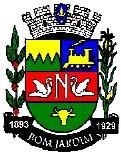 Prefeitura Municipal de Bom Jardim[45]ITE MDESCRIÇÃOUNID. DE MEDID AQUA NTVALOR UNIT. (R$)VALOR TOTAL (R$)Intervalo entre oslances (em R$)01ARVORE		DE NATAL LUMINOSA GIGANTE	EM ESTRUTURA METÁLICA			E INTEGRALMENTE REVESTIDA	EM LEDAltura: 9 metrosDiâmetro: 4 m Material:	estrutura metálica, e mangueiras de LedUNID0129.177,0229.177,0210,00Cores: Leds brancos frio ou quente e azul de alto brilhoIncluso:	estrela também luminosa na ponteiraSobre	opreenchimento: arvore com desenhos de média complexidade,		com adensamento		médio entre desenhos/mangueiras (isso	significa			que existem		intervalos vasados entre os Leds e os desenhos, não é um revestimento ininterrupto).VALOR TOTAL ESTIMADO (R$)VALOR TOTAL ESTIMADO (R$)VALOR TOTAL ESTIMADO (R$)VALOR TOTAL ESTIMADO (R$)VALOR TOTAL ESTIMADO (R$)29.177,0229.177,02CONTAPROG. DE TRABALHONAT. DESPESAFONTECÓDIGO DE DESDOBRAMENTO DA DESPESA23902.270.0023.69501101.8184490.52.001704011543ITEMDESCRIÇÃO/ESPECIFICAÇÃOCATMATUNIDADE DE MEDIDAQUANTIDADE01ARVORE DE NATAL LUMINOSA GIGANTE EM ESTRUTURA METÁLICA E INTEGRALMENTE REVESTIDA EM LEDAltura: 9 metrosDiâmetro: 4 mMaterial: estrutura metálica, e mangueiras de Led Cores: Leds brancos frio ou quente e azul de alto brilho Incluso: estrela também luminosa na ponteiraSobre o preenchimento: arvore com desenhos de média complexidade, com adensamento médio entre desenhos/mangueiras (isso significa que existemintervalos vasados entre os Leds e os desenhos, não é um revestimento ininterrupto).Não localizadoUnidade01ITE MDESCRIÇÃOUNID. DE MEDID AQUA NTMARCA / MODELOVALOR UNIT. (R$)VALOR TOTAL (R$)01ARVORE		DE NATAL LUMINOSA GIGANTE	EM ESTRUTURA METÁLICA			E INTEGRALMENTE REVESTIDA	EM LEDAltura: 9 metrosDiâmetro: 4 m Material:	estrutura metálica, e mangueiras de LedCores: Leds brancos frio ou quente e azul de alto brilhoIncluso:	estrela também luminosa na ponteiraSobre	opreenchimento: arvore com desenhos de média complexidade,		com adensamento		médio entre desenhos/mangueiras (isso	significa			que existem		intervalos vasados entre os Leds e os desenhos, não é um revestimento ininterrupto).UNID01VALOR TOTAL ESTIMADO (R$)VALOR TOTAL ESTIMADO (R$)VALOR TOTAL ESTIMADO (R$)VALOR TOTAL ESTIMADO (R$)VALOR TOTAL ESTIMADO (R$)